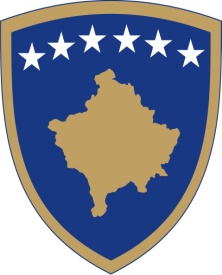 Republika e KosovësRepublika Kosova-Republic of KosovoQeveria-Vlada-Government Ministria e Tregtisë dhe Industrisë - Ministarstvo Trgovine i Industrije - Ministry of Trade and IndustryPROJEKTLIGJI PËR REZERVAT E OBLIGUESHME TË NAFTËSNACRT-ZAKON O OBAVEZNIM REZERVAMA NAFTE DRAFT-LAW ON COMPULSORY OIL STOCKSREPUBLIKA  E  KOSOVËSKUVENDINë mbështetje të nenit 65 (1) të Kushtetutës së Republikës së Kosovës,Miraton:LIGJI PËR REZERVAT E OBLIGUESHME TË NAFTËSKAPITULLI I DISPOZITAT E PËRGJITHSHMENeni 1Qëllimi  1. Me këtë ligj përcaktohen obligimet për të ofruar një nivel të lartë të sigurisë së furnizimit me naftë të papërpunuar dhe/apo produkte të naftës në Republikën e Kosovës, me anë të formimit dhe menaxhimit të rezervave minimale të naftës së papërpunuar dhe/apo produkteve të naftës.2. Ky ligj siguron bazën për formimin, mbajtjen dhe menaxhimin e rezervave të obligueshme të naftës në përputhje me Direktivën e Këshillit 2009/119/EC të shtatorit 2009 për vendosjen e detyrimit për Shtetet Anëtare për të ruajtur rezervat minimale të naftës së papërpunuar dhe/ ose të produkteve të naftës.3. Ky ligj rregullon procedurat e nevojshme për intervenim në rast të mungesës së madhe të produkteve të naftës në tregun e Republikës së Kosovës.Neni 2Përkufizimet1.Shprehjet e përdorura në këtë ligj kanë këtë kuptim:1.1.Qeveria – Qeveria e Republikës së Kosovës;1.2.Ministria –  Ministria përgjegjëse për Tregti dhe Industri;1.3.Ministri – Ministri i Ministrisë përgjegjëse për tregti dhe industri;1.4.Departamenti – Departamenti i Rezervave Shtetërore të Mallrave e autorizuar që të blejë, menaxhoj dhe shesë rezervat e obligueshme të naftës së papërpunuar dhe produkteve të naftës të Republikës së Kosovës; 1.5.ASK – Agjencia e Statistikave të Kosovës;1.6.SKE – Sekretariati i Komunitetit të Energjisë;1.7.Nafta e papërpunuar – vajrat minerale me origjinë natyrore që përfshijnë një përzierje të hidrokarbureve dhe papastërtitë e ndërlidhura;1.8.Produktet e naftës – produktet e nxjerra nga nafta pasi të përpunohet në rafineri;1.9.Aditivët – do të thotë komponimet e jo-hidrokarbureve të cilat i shtohen ose përzihen me një produkt për të modifikuar karakteristikat e saj; 1.10.Biokarburantet –  karburantet e lëngshme ose të gazta me  origjinë nga biomasa të cilat përdoren në transport, me ç`rast 'biomasa' si pjesë e bio-degradueshme të produkteve, mbeturinave dhe mbetjeve nga bujqësia (përfshirë perimet dhe substancat shtazore), pylltaria dhe industritë e ndërlidhura, si dhe pjesë të bio-degradueshme  të mbeturinave industriale dhe komunale;1.11.Rezervat e obligueshme të naftës - sasitë e rezervave të naftës dhe/ose produkteve të naftës të krijuara nga Departamenti sipas këtij ligji, për të siguruar një nivel të lartë të sigurisë së furnizimit të Republikës së Kosovës dhe për të përmbushur detyrimet e marrëveshjeve përkatëse ndërkombëtare;1.12.Rezervat komerciale të naftës – rezervat e produkteve të naftës që mbahen nga operatorët ekonomikë e që nuk janë të obligueshme të mbahen sipas këtij ligji;1.13.Ndërprerja e furnizimit – ndërprerjet e mëdha apo lokale në furnizim;1.14.Ndërprerjet e mëdha në furnizim – do të thotë rënie e konsiderueshme dhe e papritur në furnizimin e naftës së papërpunuar ose produkteve të naftës në hapësirat e Komunitetit të energjisë ose vendet nëshkruese/shtetet anëtare, pavarësisht kësaj se për këtë a është marrë një vendimi efektiv ndërkombëtar për lëshimin e rezervave në qarkullim;1.15.Ndërprerjet lokale në furnizim – do të thotë një rënie e konsiderueshme dhe e papritur në furnizimin e produkteve të naftës në Kosovë, pavarësisht kesaj nëse pwr kwtw wshtw nxjerrw njw vendim efektiv ndërkombëtar për lëshimin e rezervave nw treg;1.16.Operatori Ekonomik/Deponuesi–i rezervarve subjekt juridik që kryen veprimtari të prodhimit,  deponimit, importimit dhe/ose tregtisë me shumicë të produkteve të naftës e që ka leje përkatëse të lëshuar nga autoriteti kompetent dhe i cili sipas kontratës me Departamentin depoziton naftën e papërpunuar dhe/apo produktet e naftës në pronësi të Departamentit apo të cilat janë subjekt i së drejtës ekskluzive të blerjes nga Departamenti apo personi i autorizuar nga Departamenti;1.17.Deponitë për ruajtje – instalimet/rezervarët që përmbushin kushtet ligjore dhe teknike të nevojshme për depozitimin e naftës dhe produkteve të naftës;1.18.Rezervat e deleguara – rezervat e obligueshme të naftës së papërpunuar dhe produkteve të naftës në territorin e Kosovës ose jashtë saj, ku pronari është një subjekt tjetër juridik ku Departamenti në bazë të kontratës ka mundësin ekskluzive të blerjes për një periudhë të caktuar kohore në rast të ndërprerjes së furnizimit;1.19.Marrëveshja bilaterale – është një marrëveshje e veçantë ndër-qeveritare e cila krijon kornizën ligjore që lejon ruajtjen e rezervave të obligueshme të naftës së Departamentit në territorin e ndonjë shteti anëtar të BE-së apo pale tjetër kontraktuese të Komunitetit të energjisë. Marrëveshja bilaterale mund të përdoret për rezervat fizike dhe të deleguara;1.20. Tarifa për rezervat të naftës – taksë e cila paguhet nga importuesit dhe prodhuesit e naftës në Kosovë në mënyrë që të mbulohet kostoja e menaxhimit të rezervave të obligueshme të naftës. Neni 3Parimi i auditimit  dhe mbikqyrjes Procedurat e auditimeve dhe mbikëqyrjes inspektuese kryhen në harmoni me ligjet në fuqi që rregullojnë fushën e auditimit të jashtëm dhe të brendshëm dhe mbikëqyrjes së tregut.KAPITULLI IIMenaxhimi i rezervave të obligueshme të naftës, llogaritja dhe raportet statistikore Neni 4Qëllimi i rezervave të obligueshme të naftësRezervat e obligueshme të naftës do të themelohen nga Departamenti dhe do të ruhen në mënyrë që të sigurojnë një nivel të lartë të sigurisë së furnizimit në Kosovë, për të ruajtur sigurinë kombëtare, për të kryer detyrimet e marra sipas marrëveshjes ndërkombëtare dhe për të garantuar jetesën e popullatës.Neni 5Detyrimi për ruajtjen e rezervave të obligueshme të naftës1.Sasia e përgjithshme e rezervave të obligueshme të naftës në Republikën e Kosovës duhet të mbulojë së paku 90 ditë të mesatares së neto importeve ditore apo 61 ditë të mesatares së konsumit ditorë të brendshëm, cilado nga këto sasi që është më e madhe. 2.Rezervat e obligueshme të naftës do të krijohen gradualisht në përputhje me Planin e Veprimit të referuar në nenin 11, paragrafi 1 i këtij Ligji dhe sasia e përgjithshme duhet të arrihet jo më vonë se 31 dhjetori i vitit 2022.  3. Mesatarja ditore neto e importeve që do të merret parasysh do të llogaritet në bazë të naftës së papërpunuar që është e barasvlershme me importet e naftës gjatë vitit paraprak kalendarik, ndërsa mesatarja e konsumit të brendshëm ditorë do të llogaritet në bazë të naftës së papërpunuar të barasvlershme me konsumin e brendshëm gjatë vitit paraprak kalendarik në përputhje me rregulloren e përcaktuar në nenin 29, paragrafi 1, nënparagrafi 1.3 të këtij ligji.Neni 6Përbërja e rezervave të obligueshme të naftës 1.Rezervat e obligueshme të naftës duhet të  përbëhen të paktën nga sa vijon:1.1.Benzinë për motor me kod doganor: 2710 1245, 2710 1249;1.2.Karbuant/Dizel-naftë, me kod doganor: 2710 1943, 2710 1947;1.3.Lëndë djegëse për aviacion Jet-A1 me kod doganor: 2710 1921;1.4. Derivatet e naftës me kod doganor: 2710 1951 – 64.2. Rezervat e obligueshme të naftës do të përbëhen nga produktet e naftës ku konsumi i përgjithshëm i produkteve të tilla, sa i përket ekuivalentit të naftës së papërpunuar, arrin në së paku 75% të sasisë së konsumit të brendshëm gjatë vitit paraprak kalendarik.3. Pjesëmarrja e secilit produkt të naftës në sasinë e përgjithshme të rezervave të obligueshme të naftës sipas nenit 5 paragrafi 1 do të përcaktohen duke marrë parasysh pjesën individuale në sasinë e përgjithshme të konsumit të produkteve të naftës gjatë vitit paraprak kalendarik. Neni 7 Marrëveshja për blerjen opsionale - Rezervat e deleguara.1. Departamenti, për të përmbushur obligimin për ruajtjen e rezervave në përputhje me nenin 5 paragrafi 1 mund të lidhë marrëveshje me kohë të caktuar sipas secilës subjekti tjetër juridik i cili plotëson kushtet, merr obligimin për  ruajtjen e rezervave dhe Departamenti e mban të drejtën ekskluzive, por jo dhe detyrimin, për të blerë rezervat - këtu e tutje "rezervat e deleguara".2.Marrëveshja për rezervat e deleguara duhet të përcaktojë  së paku me sa vijon:2.1.Të drejtën ekskluzive të Departamentit, gjatë çfarëdo kohe të kohëzgjatjes së marrëveshjes, për të blerë rezervat si dhe me miratimin e Departamentit të drejtën ekskluzive të çfarëdo personi të caktuar nga Departamenti për të blerë rezervat;2.2.Metoda për përcaktimin e çmimit të pagueshëm për rezervat në rast të blerjes së tyre;2.3.Vendndodhja dhe sasia e rezervave;2.4.Kushtet e marrëveshjes.Neni 8Sasitë që nuk përfshihen në llogaritjen e rezervave të obligueshme të naftës1.Sasitë e produkteve të naftës të cilat nuk llogariten si rezerva të obligueshme të naftës janë:1.1.Rezervat shtetërore të produkteve të naftës të krijuara në përputhje me ligjin përkatës për rezervat shtetërore të mallrave. 1.2.Rezervat e mbajtura në territorin e Kosovës në emër të vendeve të tjera të cilat janë shtete anëtare të BE-së apo Palë kontraktuese të Komunitetit të Energjisë (PK), sipas marrëveshjeve bilaterale;1.3.Rezervat komerciale që mbahen nga Operatorët ekonomik;1.4.Nafta e papërpunuar dhe produktet e naftës të ruajtura: 1.1.1Në gyp-përçues; 1.1.2.në vagonë dhe autobote në rrugë dhe hekurudhë;1.1.3.Në pompat e benzinës dhe objektet shitëse me pakicë;1.1.4.Në rezervar të anijeve detare;1.1.5.Në rezervarët/tankerët në det;1.1.6.Nga ana e konsumatorëve tjerë;1.1.7.Si dhe rezerva ushtarake.Neni 9Raportet statistikore1.  Operatorët ekonomik/Deponuesit të cilët depozititojnë për qëllime të veta dhe/apo për palë të treta i raportojnë Departamentit me të dhëna të ndara për rezervat komerciale dhe rezervat e obligueshme të naftës të cilat janë ruajtur në ditën e fundit të muajit. Raportet e tilla do t`i dorëzohen Departamentit brenda 15 ditëve nga përfundimi i muajit të cilit i referohen të dhënat. 2. Departamenti deri në fund të muajit vijues të cilit i referohen të dhënat do ti dorëzojë ASK-së një raport mujor me të dhëna të ndara duke përfshirë sasinë dhe llojin e rezervave komerciale dhe të obligueshme të naftës të cilat ruhen, duke përfshirë edhe rezervat e obligueshme të vendeve të tjera të cilat ruhen në territorin e Republikës së Kosovës në bazë të marrëveshjeve bilaterale. 3. Autoriteti Doganor i Kosovës është i obliguar që t`i ofrojë ASK-së dhe Departamentit të dhënat mujore mbi importet e produkteve të naftës brenda 30 ditëve nga dita e fundit e muajit në të cilën produktet janë importuar apo prodhuar brenda vendit. Të dhënat e ofruara për Departamentin do të përfshijnë informata të detajuara mbi importuesit/prodhuesit individual.4. ASK-ja do t`i ofrojë Departamentit një përmbledhje statistikore mujore brenda 50 ditëve nga dita e fundit e muajit me të cilën kanë të bëjnë të dhënat, në lidhje me importet, eksportet, dhe ndryshimet në  stoqet e produkteve të naftës dhe informatave të tjera në dispozicion që ndërlidhen me furnizimin me produkte të naftës për Republikën e Kosovës. Të dhënat e tilla do të bazohen në informatat e pranuara çdo muaj nga Autoriteti Doganor, ashtu siç është referuar në paragrafin 3 të këtij neni si dhe në të dhënat e ofruara nga Departamenti siç përcaktohet në paragrafin 2 të këtij neni dhe të dhënave të tjera nga importuesit/prodhuesit e naftës. Informatat e ofruara nga ASK-ja duhet të verifikohen nga Departamenti.5.Çdo vit, jo më vonë se deri më 20 shkurt, ASK-ja do t`i dorëzojë Departamentit raportin vjetorë për importet dhe konsumin neto gjatë vitit paraprak, duke u bazuar në raportet mujore të të dhënave të referuar në paragrafin 4 të këtij neni, të rishikuara dhe të korrigjuara sipas nevojës duke u bazuar në informatat shtesë në dispozicion të cilat mund të jenë marr më vonë. Informata mbi importin dhe konsumin neto të nxjerra nga ASK-ja do të verifikohen nga Departamenti.6. ASK-ja do të dorëzoj tek Eurostati dhe Sekretariati përmbledhjet statistikore mujore të referuara në paragrafin 4 të këtij neni, si dhe depozitat komeciale brenda 55 ditëve nga dita e fundit të muajit për të cilin janë përpiluar këto përmbledhje.Neni 10Përcaktimi i importeve dhe konsumit neto të produkteve të naftës gjatë vitit paraprak dhe llogaritja e sasisë së rezervave të obligueshme të cilat ruhen1.Në bazë të raportit vjetor referuar në nenin 9 paragrafi 5 dhe duke përdorur metodologjinë e përcaktuar në këtë nen, Departamenti do të llogarisë, jo më vonë se në fund të muajit  qershor të secilit vit, sasinë e përgjithshme të rezervave të obligueshme të naftës që do të mbahet për vitin aktual në përputhje me nenin 5 paragrafi 1. Rezervat e obligueshme të naftës do të shprehen në tonë ekuivalentë të naftës së papërpunuar si dhe në tonë për secilin produkt të naftës të propozuar që të mbahet si rezerva të obligueshme të naftës. 2.Bio-karburantet dhe aditivët do të merren parasysh në llogaritjen e obligimeve të ruajtjes së rezervave të obligueshme të naftës të referuara në paragrafët 2 dhe 3 të këtij neni vetëm aty ku janë përzier me produktet e naftës në fjalë. 3. Biokarburantet dhe aditivët do të merren parasysh për llogaritjen e niveleve të rezervave të naftës të përmendura në paragrafin 5 të  nenit 9, vetëm nëse garantohet se do të përzihen me produktet e naftës të depozituara si rezerva të obligueshme të naftës dhe së bashku me ato do të ruhen në depo ose depot që janë të lidhura me gyp-përçues funksional. Biokarburantet do të merren parasysh vetëm kur të përdoren në transport në masën në të cilën, sipas specifikimeve teknike,  mund të përzihen me produktet ekzistuese të naftës.Neni 11Rregullat për përcaktimin e sasisë dhe strukturës së rezervave të obligueshme të naftës1. Qeveria e Republikës së Kosovës, bazuar në propozimin e Ministrit Departamentit , miraton Planin e Veprimit për krijimin e rezervave të obligueshme të naftës deri më 31 dhjetor të vitit 2022, në sasine e së paku 90 ditëve të mesatares së neto importeve ditore apo 61 ditë të konsumit mesatar ditor, mvarësisht  se cila prej këtyre sasive është më e madhe.2. Plani i veprimit do të përcaktojë dinamikën e krijimit të rezervave të obligueshme të naftës sa i përket numrit të ditëve të rezervave të obligueshme të naftës që do të mbahen çdo vit, në mënyrë që të sigurohet zhvillimi i kapaciteteve të mjaftueshme të depozitimit në baza afat-gjatë, si dhe të gjitha detajet relevante ligjore, financiare dhe teknike për formimin e rezervave të obligueshme të naftës deri më 31 dhjetor të vitit 2022. Plani i veprimit do të rishikohet së paku çdo tre vjet dhe do të azhurnohet nga Qeveria sipas nevojës, me propozim te Ministrit.3. Në bazë te Planit të veprimit të referuar në paragrafin 1 të këtij neni, nenit 6 dhe nenit 10, paragrafi 1, Ministria do t`i propozojë Qeverisë, deri në fund të muajit maj të çdo viti, sasinë  dhe strukturën e përgjithshme të rezervave të obligueshme të naftës për vitin aktual të cilat do të shprehen në tonë për secilin produkt të naftës.4. Bazuar në propozimin e referuar në paragrafin 3 të këtij neni, Qeveria, deri më 30 qershor të secilit vit do të vendosë mbi sasinë dhe strukturën e rezervave të nevojshme për vitin aktual. Sasia e përcaktuar do të jetë e vlefshme nga 1 Korriku i vitit aktual deri më 30 qershor të vitit të ardhshëm.Neni 12Regjistri i rezervave të obligueshme të naftës1. Për sasinë, strukturën, shpërndarjen territoriale dhe disponueshmërinë e rezervave të obligueshme të naftës, Departamenti mban dhe ruan evidencën, në tekstin e mëtejmë, Regjistrin, i cili vazhdimisht përditësohet. Regjistri përmban të dhënat të cilat veçanarishtë kërkohen për deponit në të cilat deponohen rezervat e obligueshme të naftës, duke përfshirë sasitë aktuale dhe llojet e produkteve nga rezervat e obligueshme të naftës.2. Ministria, para datës 25 shkurtë të secilit vit, në përputhje me obligimet ndërkombëtare të marra nga Republika e Kosovës, do të dorëzojë tek organet relevante ndërkombëtare një përmbledhje të Regjistrit në të cilin janë të shënuara sasitë dhe llojet e rezervave të obligueshme të naftës të cilat janë të përfshira në Regjistër në ditën e fundit të vitit paraprak kalendarik.3. Krahas përmbledhjes të referuar në paragrafin 2 të këtij neni, Ministria, i dërgon organeve kompetente ndërkombëtare një kopje të plotë të Regjistrit në afat prej 15 ditësh pas pranimit të kërkesës nga ana e tyre. Të dhënat e ndjeshme në lidhje me vendndodhjen e rezervave  nuk do të shpalosen. Kërkesa të tilla nga ana e organeve ndërkombëtare nuk mund të parashtrohen më vonë se 5 vjet nga dita në të cilën i referohen të dhënat e kërkuara dhe për periudhën para marrjes së një obligimi të tillë ndërkombëtarë.Neni 13Ruajta e rezervave të obligueshme të naftës1. Ruajtja e rezervave të obligueshme të naftës brenda territorit kombëtar të Republikës së Kosovës është prioritet. Ky prioritet duhet të pasqyrohet në Planin e veprimit të referuar në nenin 11 paragrafi 1.2. Një sasi e rezervave të obligueshme të naftës mund të ruhet jashtë kufijve kombëtar të Kosovës në shtetet anëtare të BE-së dhe/apo nënshkruese të Traktatit të Komunitetit të Energjisë, në përputhje me marrëveshjen bilaterale të nënshkruar në mes të Republikës së Kosovës dhe shtetit në të cilën do të depozitohen rezervat e obligueshme të naftës. 3. Duhet siguruar që për qëllime të këtij ligji, rezervat e obligueshme të naftës janë në dispozicion dhe janë fizikisht të qasshme gjatë gjithë kohës dhe në objektet e depozitimit ashtu siç është paraparë nga kontratat e depozitimit. Duhet të merren të gjitha masat e nevojshme për të parandaluar pengesat të cilat mund të pengojnë disponueshmërinë e rezervave të obligueshme të naftës. 4. Rezervat e obligueshme të naftës, kur është e mundur, duhet të ruhen së bashku me rezervat tregtare në objektet e depozitimit të cilat janë përcaktuar si depo doganore ose të akcizës. Rezervat e obligueshme të naftës që mbahen nga Departamenti për qëllime të këtij ligji, janë të liruara nga akciza, taksa doganore dhe TVSH-ja deri në lëshimin e tyre në treg.5. Rezervat e obligueshme të naftës nuk do të jenë objekt i pengut, hipotekës, përmbarimit apo sekuestrimit.6. Departamenti do të ndërmarr masa për të siguruar se rezervat e obligueshme të naftës janë blerë në përputhje me parimet e operimit të Departamentit ashtu siç është përcaktuar në nenin 16 paragrafi 3.7. Deponuesi është përgjegjës për çfarëdo humbje të rezervave të obligueshme të naftës dhe çfarëdo dëmi të shkaktuar ndaj Departamentit, palëve të treta dhe mjedisit. Neni 14Të drejtat dhe detyrimet që lindin nga ruajtja e rezervave të obligueshme të naftës1. Deponuesit janë të obliguar të posedojnë lejen përkatëse për depozitim të produktit përkatës të naftës.2. Deponuesit janë të obliguar të mirëmbajnë cilësinë e rezervave të obligueshme të naftës në përputhje me rregullat mbi cilësinë e produkteve të naftës në Republikën e Kosovës, dhe të njëjtat të mos përmbajnë përbërës të ndaluar dhe/ose papastërti që mund të ndikojnë në cilësinë dhe në sasitë aktuale të rezervave të produkteve të naftës. 3. Deponuesit obligohen t`i mundësojnë Departamentit dhe përfaqësuesve të autorizuar të Departamentit qasje të lirë në çdo kohë në objektet deponuese për verifikimin e sasisë, cilësisë dhe kushtet e tjera që dalin nga kontrata si dhe ta paraqesin dokumentacionin e plotë që ndërlidhet me rezervat e obligueshme të naftës.4.Departamenti dhe Deponuesit obligohen që t’iu mundësojnë përfaqësuesve të autorizuar të Komisionit Evropian, pas anëtarësimit të plotë të Republikës së Kosovës në Bashkimin Evropian dhe të Sekretariat të Kominitetit të Energjisë, të kenë qasje në dokumentacionin që ka të bëjë me rezervat e obligueshme të naftës, si dhe lokacionin ku mbahen ato. Informatat e mbledhura të cilat për nga natyra janë sekrete  nuk duhet të zbulohen,5.Departamenti dhe Deponuesit, janë të obliguar që të gjitha dokumentet dhe të dhënat, në lidhje me llojin, sasinë, kualitetin dhe lokacionin e rezervave të obligueshme të produkteve të naftës, t’i ruajnë më së paku pesë vjet nga dita e krijimit apo modifikimit të tyre. Neni 15Disponueshmëria e rezervave të obligueshme të naftës1. Departamenti, kujdeset që rezervat e obligueshme të naftës të jenë në çdo kohë të gatshme dhe fizikisht të arritshme dhe të mos bëhet bartja e tyre nga deponia pa aprovimin paraprak të Departamentit.2.Rezervat që ruhen në territorin e Republikës së Kosovës për ndonjë shtet-anëtar të Bashkimit Evropian ose të Palës Kontraktuese të Komunitetit të Energjisë, të cilat duhet të përdoren si masë gjatë procedurave për gjendje të jashtëzakonshme, nuk mund të jenë subjekt i pengut, përmbarimit dhe konfiskimit. 3. Në rast të zbatimit të procedurave për lëshimin e rezervave të obligueshme të naftës në treg me qëllim sigurimin e furnizimit të pandërprerë si rezultat i ndërprerjes madhore të furnizimit, Qeveria duhet të përmbahet nga pengimi si dhe të ndalojë marrjen e ndonjë mase që e pengojnë transferimin, shfrytëzimin ose lëshimin në qarkullim të rezervave të obligueshme që mbahen në territorin e Republikës së Kosovës në emër të ndonjë shteti tjetër.  KAPITULLI IIIORGANIZIMI DHE FUNKSIONIMI I DEPARTAMENTITNeni 16Fushëveprimi i Departamentit1. Me këtë ligj themelohet Divizioni për Rezervat e Obligueshme të Naftës në kuadër të Departamentit. 2. Departamenti është organi i vetëm në Kosovë i cili është i autorizuar për të blerë, menaxhuar dhe shitur rezervat e obligueshme të naftës të Republikës së Kosovës për qëllime të këtij ligji. Puna e Departamentit mbështetet në parimet e: performancës, shkathtësisë,  profesionalizmit, transparencës, llogaridhënies dhe bashkëpunimit institucional.3. Struktura, organizimi dhe parimet operative të Divizionit për Rezervat e Obligueshme të Naftës në kuadër të Departamentit do të përcaktohen me rregulloren përkatëse për stukturim dhe organizim të brendshëm te Ministrisë të miratuar nga Qeveria. Neni 17Detyrat dhe përgjegjësitë e Departamentit1.Detyrat dhe përgjegjësit e Departamentit në zbatim të këtij ligji  janë si në vijim:Blerja dhe shitja e stoqeve të naftës, organizimi dhe mbikëqyrja e depove të naftës së papërpunuar dhe stoqet e produkteve të naftës të Republikës së Kosovës;1.2.Përcakton kërkesat teknike për depozitimin e rezervave të obligueshme të naftës; 1.3.Lidhë kontrata për shërbimet e depozitimit për ruajtje dhe kontratat në lidhje me delegimin e ruajtjes së naftës;1.4.Organizon plotësimin dhe ripërtëritjen e rregullt të rezervave të obligueshme të naftës;1.5.Kryen aktivitete në tregjet financiare për qëllime të kufizimit të ekspozimit ndaj rrezikut të lidhur me paqëndrueshmërinë e tregut të naftës dhe kursit të këmbimit (a me largue kete paagaf; 1.6.Sigurimi i rezervave të obligueshme të naftës;1.7.Kryen përgjegjësitë në lidhje me reagimin emergjent në rast të krizës për naftë;1.8.Organizon lëshimin në treg të rezervave të obligueshme të naftës në rast të ndërprerjeve të furnizimit;1.9.Mbledhë të dhëna për rezervat komerciale në Kosovë;1.10.Monitoron pagesën e tarifës për rezervën e obligueshme të naftës;1.11.Monitoron tregun e produkteve të naftës të Republikës së Kosovës;1.12.Bashkëpunon me ASK dhe autoritetin Doganor në sigurimin e cilësisë dhe plotënisë të raporteve statistikore për naftë;1.13.Bashkëpunon me Autoritetin Doganor për sigurimin e saktësisë dhe plotënisë së pagesave të tarifave për rezervat e obligueshme të naftës;1.14.Bashkëpunon me Operatorët Ekonomik në sektorin e naftës;1.15.Bashkëpunon me subjektet e ruajtjes së naftës dhe ministritë e energjisë të vendeve të tjera;1.16. Bashkëpunon me institucionet përkatëse ndërkombëtare dhe raporton,2. Krahas aktiviteteve dhe çështjeve nga paragrafi 1 i këtij neni, Departamenti kryen edhe punë tjera në pajtim me këtë ligj, aktet nënligjore të sjella në bazë të këtij ligji, ligjet dhe marrëveshjet e tjera ndërkombëtare në sferën e sigurisë së furnizimit të ratifikuara në pajtim me Kushtetutën e Republikës së Kosovës. 3.Çdo vit, aktivitetet e Departamentit për vitin e ardhshëm do të përcaktohen në një program vjetor të punës i cili përfshin një plan financiar të bazuar në Planin e Veprimit të përmendur në nenin 11 paragrafi 1 të këtij ligji dhe vendimit të Qeverisë të përmendur në nenin 11 paragrafi 4 i të këtij ligji, për vitin aktual. Programi vjetor i punës për vitin e ardhshëm do të miratohet nga ministri dhe sipas nevojës në përputhje me vendimin e Qeverisë të përmendur në nenin 11 paragrafi 4 i këtij ligji, Prokurimet e nevojshme për të zbatuar programin vjetor të punës duhet të kryhen në pajtim me legjislacionin përkatës të Kosovës mbi prokurimin publik.Neni 18Shërbimet profesionale1. Punët profesionale, administrative, teknike, ndihmëse dhe të tjera për nevojat e Departamentit i kryejnë shërbimet profesionale të Departamentit.2. Punonjësit e përhershëm të Departamentit e kanë statusin e shërbyesve civil.3. Për realizimin e aktiviteteve të Departamentit në pajtueshmëri me këtë ligj dhe aktet nënligjore të nxjerra në bazë të këtij ligji, Drejtori mund të angazhoj ekspertë apo shërbime profesionale brenda dhe jashtë vendit në përputhje me legjislacionin në fuqi. Neni 19Parimi i besueshmërisë së të dhënave1. Të dhënat në lidhje me sasinë dhe strukturën e përgjithshme të rezervave të obligueshme të naftës të krijuara në pajtueshmëri me këtë ligj, paraqesin të dhëna publike.2. Të dhëna specifike ose detajet në lidhje me shpërndarjen territorial dhe strukturën e rezervave të obligueshme të naftës të krijuara në pajtim me këtë ligj përfaqësojnë të dhëna të klasifikuara.KAPITULLI IVFINACIMI I REZERVAVE TË OBLIGUESHMENeni 20Mënyra e financimit1. Mjetet financiare për mbulimin e shpenzimeve për krijimin dhe menaxhimin e rezervave të obligueshme të naftës sigurohen nga Buxheti i Kosovës.2. Tarifa për ruajtjen e rezervave të naftës do të prezantohet me anë të këtij ligji ekskluzivisht për qëllime të mbulimit të shpenzimeve për krijimin dhe menaxhimin e rezervave të obligueshme të naftës. Të hyrat nga tarifa paguhen në një llogari të dedikuar brenda Buxhetit të Kosovës.3.Shpenzimet e menaxhimit të rezervave të obligueshme të naftës janë:3.1.Shpenzimet e ndërlidhura me blerjen e rezervave;3.2.Shpenzimet e ndërlidhura me delegimin e ruajtjes së rezervave;3.3.Shpenzimet e ndërlidhura  me depozitimin e rezervave;3.4.Shpenzimet e ndërlidhura me mirëmbajtjen e rezervave;3.5.Shpenzimet e ndërlidhura me  sigurimin e rezervave dhe depozitimit;3.6.Shpenzimet e ndërlidhura me verifikimin e sasisë së rezervave dhe konformitetin e cilësisë së rezervave me kërkesat e specifikuara;3.7.Shpenzimet e bëra për huamarrje në tregjet financiare dhe shpenzimet e tjera kapitale;3.8.Shpenzimet për këshillime ligjore, teknike dhe financiare;3.9.Shpenzimet e plasimit të rezervave emergjente në treg në rast të ndërprerjes së furnizimit, në përputhje me Direktivën 2009/119/KE dhe sipas këtij ligji;3.10.Shpenzimet e tjera të ndërlidhura me përmbushjen e obligimeve, të përcaktuar nga ky ligj. 4. Fondet vjetore për mbulimin e shpenzimeve të menaxhimit të rezervave të obligueshme të naftës duhet t`i jepen Ministrisë nga Buxheti i Kosovës dhe duhet të jetë e barabartë me shumën e planifikuar të të hyrave në Buxhetin e Kosovës nga tarifa për rezervat e naftës, e referuar në paragrafin 2 të këtij Neni.5.Për shkak të natyrës së operimit në tregjet ndërkombëtare të naftës, kufizimeve logjistike, kushtet standarde të ofrimit të rezervave të naftës dhe sezonalitetin e cilësisë së produkteve të naftës, fondet e pa shpenzuara të vitit aktual do të barten në vitin e ardhshëm, pa ndryshuar financimin nga paragrafi 4  të këtij neni. 6. Fondet e mbledhura nga shitja e rezervave të obligueshme të naftës do të paguhen në llogarinë e dedikuar në kuadër të Buxhetit të Kosovës dhe shfrytëzohen për plotësimin e rezervave të obligueshme të naftës.Neni 21Tarifa për rezervat e naftës dhe pagesa1. Tarifa për rezervat e obligueshme të naftës paguhet nga importuesit dhe prodhuesit e produkteve të naftës të referuar në nenin 6.2. Obligimi për të paguar tarifën e rezervave të obligueshme të naftës lind kur produktet e naftës, të referuar në nenin 6, janë lëshuar në treg ose kur derivati i tillë është i importuar në Kosovë pa një marrëveshje për lirim nga akciza sipas kuptimit të ligjit përkatës për normën e tatimit të akcizës. 3. Obligimi për të paguar tarifën e rezervave të obligueshme të naftës nuk do të lind kur një produkt i energjisë, i përmendur në paragrafin 2 të këtij neni, nuk përdoret si lëndë djegëse dhe atëherë kur personi i ofron Autoritetit Doganor dhe Departamentit një kopje të lejes së vlefshme për përjashtimin nga akciza doganore, e lëshuar nga Autoriteti Doganor, si dhe dëshmi të tjera relevante.4. Tarifa e rezervave të obligueshme të naftës kalkulohet nga Autoriteti Doganor dhe paguhet në llogarinë e dedikuar në kuadër të Buxhetit të Kosovës në të njëjtën kohë me pagesën e detyrimeve doganore.5. Paguesit e tarifës për rezervat e obligueshme të naftës detyrohen që në afat prej 15 ditësh pas përfundimit të muajit kalendarik në të cilin është kryer pagesa e tarifës për rezervat e obligueshme të dorëzojnë të dhëna në Departament lidhur me pagesën e realizuar. Forma dhe procedurat për raportimin e pagesës së tarifës për ruajtjen e rezervave të obligueshme të naftës duhet të miratohet nga Ministri në bazë të propozimit të Departamentit.6. Llogaritja e shumës së tarifës për grumbullimin e rezervave të obligueshme të naftës në bazë të vëllimit të derivatit duhet të bazohet në vëllimin e derivatit në temperaturën 15°C.Neni 22Norma e tarifës për Rezervat e obligueshme të naftës 1. Norma e tarifës për Rezervat e obligueshme të naftës përcaktohet me Vendim të qeverisë, në bazë të shumës së vlerësuar nga Departamenti për burimet e nevojshme për zbatimin e Programit vjetor të punës të referuara në nenin 17 paragrafi 3. 2. Norma e tarifës për Rezervat e obligueshme të naftës, e shprehur në euro për litër ose kilogram në varësi të njësive të përdorura nga Autoriteti Doganor, do të ngarkohet për produktet e naftës të referuara në nenin 6. Norma do të vendoset në lidhje me çdo produkt të përmendur të energjisë, për vitin kalendarik të paktën 15 ditë para fillimit të vitit kalendarik.3. Norma e tarifës për rezervat e obligueshme të naftës mund të rregullohet në përputhje me shpenzimet e bëra, të përcaktuara ne nenin 20 paragrafi 3. Norma do të rregullohet nëse kjo është e nevojshme për të mbuluar shpenzimet e menaxhimit të rezervave. Rregullimi i tarifës për rezervat e obligueshme të naftës do të hyjë në fuqi që nga fillimi i muajit të dytë pas ajo të jetë miratuar.Neni 23Mënyra e krijimit dhe menaxhimit të rezervave të obligueshmë të naftës1. Me rastin e krijimit dhe menaxhimit të rezervave të obligueshmë të naftës nuk respektohen procedurat e prokurimit publik.  2. Kohëzgjatja e kontratës me deponuesit është pesë (5) vjet dhe mund të vazhdohet automatikisht nga Ministria, perveç nëse deponuesi bënë shkelje të Kontratës.KAPITULLI VREAGIMI NË RAST TË NDËPRERJES SË FURNIZIMIT Neni 24Plani për reagim me rezerva në rast të ndërprerjeve të furnizimit1. Qeveria e Republikës së Kosovës, me propozim të Ministrit, miraton Planin për reagim me rezerva në rast të ndërprerjeve të furnizimit.2. Plani për Reagim me rezerva në rast të ndërprerjeve të furnizimit i përcakton procedurat, kriteret dhe kushtet për përcaktimin e shfaqjes së një ndërprerje të madhe apo lokale të furnizimit, si dhe shpalljen e gjendje-krize të naftës, kompetencat dhe përgjegjësitë në raste të tilla, masat që do të ndërmerren, të drejtat dhe detyrimet e palëve kryesore të interesuara, si dhe procedurat e tjera për normalizimin e furnizimit të tregut. Neni 25Lëshimi në treg i rezervave të obligueshme të naftës1. Qeveria për aktivizimin e masave emergjente merr vendim në përputhje me Planin për Reagim në rast të ndërprerjeve të furnizimit nga neni 24.2.Nëse Vendimi përfshin lëshimin e rezervave të obligueshme të naftës, atëherë vendimi duhet të përcaktojë të paktën sa vijon:2.1.Arsyen e lëshimit të rezervave;2.2.Kohëzgjatjen e parashikuar të periudhës së vështirësive në furnizim gjatë së cilës duhet të përdoren rezervat;2.3.Kushtet e lëshimit të rezervave në treg;2.4.Aktivitetet dhe afatet e parashikuara për plotësimin e rezervave;2.5.Sasinë dhe cilësinë e rezervave që do të lëshohen në treg.2. Nëse Vendimi përfshin lëshimin në treg të Rezervave të obligueshme të naftës, Vendimi përkohësisht lejon një nivel më të vogël të rezervave se niveli minimal i rezervave të obligueshëm i përcaktuar nga ky ligj.3. Ministria duhet të njoftoj Komisionin Evropian dhe SKE-në, pa vonesë, për çfarëdo vendimi të Qeverisë lidhur me lëshimin në treg të rezervave të obligueshme të naftës.Neni 26Bashkëpunimi me institucionet ndërkombëtare në fushën e energjetikës lidhur me sigurimin e furnizimit1. Ministria koordinon dhe bashkëpunon me SKE-në dhe/ose Komisionin Evropian në çështjet e sigurimit të furnizimit me naftë, sidomos në rast të ndërprerjeve të mëdha të furnizimit  dhe çështjeve lidhur me shpërndarjen e  regjistrit të rezervave dhe raporteve statistikore mbi gjendjen e rezervave të obligueshme të naftës në Republikën e Kosovës. 2. Ministria përfaqëson Republikën e Kosovës në Komisionin Evropian dhe SKE-në për çështjet e rezervave të obligueshme të naftës. KAPITULLI VIMBIKëQyrjaNeni 27Organet kompetente për zbatimin e mbikëqyrjes1. Departamenti kryen mbikëqyrjen e zbatimit te dispozitave të këtij ligji dhe marrëveshjet për depozitim dhe ripërtëritje të rezervave të obligueshme.2. Mbikëqyrjen nga paragrafi 1 i këtij neni e kryejnë persona të autorizuar nga radhët e të punësuarve në Departament, në bazë të autorizimit me shkrim nga Drejtori i Departamentit. 3. Personat e autorizuar nga Departamenti nuk janë të obliguar ta paralajmërojnë ardhjen e tyre.4.Personat e autorizuar nga Departamenti kryejnë aktivitetet e mbikëqyrjes dhe marrin masa në bazë të kompetencave të tyre të përcaktuara në këtë ligj apo aktet e tij nënligjore lidhur me: 4.1.Mbikëqyrjen e realizimit të kontratave për depozitim; 4.2.Shqyrtimin dhe mbikëqyrjen e dokumentacionit dhe evidencës për pagesën e tarifës për Rezervat e obligueshme të produkteve të naftës te obliguesit për pagesën e tarifës për Rezervën e obligueshme në pajtim me nenin 21 të këtij ligji; 4.3.Shqyrtimin e dokumentacionit dhe evidencës së deponuesve të cilat kanë të bëjnë me aktivitetet lidhur me rezervat e obligueshme në pajtueshmëri me këtë ligj dhe aktet nënligjore. 5. Personat e autorizuar nga paragrafi 2 i këtij neni, i kryejnë detyrat e mbikëqyrjes dhe marrin masa për çka janë të autorizuar me këtë ligj dhe aktet e tij nënligjore. Sa herë që është e nevojshme, personat e autorizuar bashkëpunojnë me organet e autorizuara të akredituara për vlerësimin e konformitetit, përfshirë laboratorët e autorizuar të akredituar në lidhje me kontrollin e cilësisë dhe sasisë së naftës së papërpunuar dhe produkteve të naftës si rezerva  të obligueshme të naftës dhe kushtet e tjera të specifikuara në kontratën për depozitim të rezervave.6. Departamenti, për mbikëqyrjen e kryerjes së çdo aktiviteti profesional në bazë të marrëveshjes, mund të angazhojë edhe persona të tjerë fizik apo juridik, profesionistë të jashtëm nga sferat relevante. 7 Personat e autorizuar nga ana e Departamentit, organet e autorizuara për vlerësimin e konformitetit, laboratorët e autorizuar, personat e jashtëm profesionistë dhe organet e autorizuara shtetërore kontrolluese, gjatë kryerjes së detyrës së mbikëqyrjes janë të detyruar të kujdesen për mbrojtjen e  interesit publik dhe mbrojtjen e interesit të biznesit të deponuesit si dhe interesin e obliguesve për pagesën e tarifës për rezervat e obligueshme.8. Deponuesit detyrohen të bashkëpunojnë me personin e autorizuar për kryerjen e mbikëqyrjes dhe t´i mundësoj qasje të lirë deri te kapacitet deponuese ku ruhen rezervat e obligueshme si dhe në hapësirat, dokumentet, sistemet elektronike në lidhje me rezervat e obligueshme që janë lende e mbikëqyrjes dhe të paraqesin dokumentacionin e plotë në lidhje me rezervat e obligueshme të nevojshëm për kryerjen e mbikëqyrjes.9. Obliguesit për pagesën e tarifës për rezervat e obligueshme detyrohen të bashkëpunojë me personin e autorizuar për kryerjen e mbikëqyrjes dhe t`i mundësojnë qasje të lirë deri te hapësirat, dokumentacioni, sistemet elektronike ose çfarëdo mjeti tjetër në lidhje me llogaritjen dhe pagesën e tarifës për rezervat e obligueshme dhe ta dorëzojnë dokumentacionin e plotë të nevojshëm për kryerjen e mbikëqyrjes. Neni 28Aktet dhe masat në lidhje me zbatimin e mbikëqyrjes1. Gjatë kryerjes së mbikëqyrjes, personat e autorizuar nga ana e Departamentit përgatisin procesverbalin dhe raportin me rekomandime. 2. Procesverbali dhe raporti, duhet të nënshkruhet nga përfaqësuesit e autorizuar të Departamentit, përfaqësuesit e autorizuar të organeve për vlerësimin e konformitetit, laboratorit të autorizuar, persona të jashtëm profesionistë, organet e tjera kontrolluese qeveritare,  menaxheri  ose punonjësi në depo,  menaxheri  përkatësisht personi i autorizuar i obliguesit për pagesën e tarifës për rezerva të obligueshme. 3. Në rast të parregullsive të përcaktuara, në bazë të procesverbalit nga paragrafi 1 i këtij neni, personat e autorizuar për mbikëqyrje parashtrojnë raport me shkrim tek Drejtori i Departamentit me propozim masash për mënjanimin e parregullsive të përcaktuara.4. Drejtori i Departamentit ne bazë të kompetencave të tij/saj ka të drejtë, përmes Vendimit të Departamentit, të urdhërojë deponuesit apo obliguesit për pagesën e tarifës për rezerva të obligueshme, ta përshtatin punën e tyre me kushtet e parashikuara me këtë ligj, aktet nënligjore dhe kontratën, në afat prej 30 ditësh nga dita e pranimit të vendimit.5. Deponuesi ose obliguesi për pagesën e tarifës për rezerva të obligueshme, brenda afatit nga paragrafi 4 i këtij neni duhet të dorëzojë në Departament një shpjegim me shkrim të shoqëruar me dëshmitë përkatëse lidhur me eliminimin e parregullsive, më së voni pesë ditë nga nga dita e eliminimit të parregullsive.  Pas shqyrtimit dhe vlerësimit të shpjegimit të dorëzuar, Departamenti i pranon dëshmitë e paraqitura, dhe atëher Departamenti do të konstatojë se parregullesit   në fjalë a jane eleminuar.6. Në qoftë se subjektet juridike nga paragrafi 4 i këtij neni pjesërisht i mënjanojnë mangësitë e theksuara në vendimin e Departamentit, Departamenti mund të caktojë një afat shtesë jo më shumë se 15 ditë për përshtatshmëri të plotë të punës, pas skadimit të këtij afati subjekti juridik detyrohet të dorëzojë një shpjegim me shkrim të shoqëruar me dëshmi përkatëse, më së voni 5 ditë nga dita e eliminimit të parregullsive. Pas shqyrtimit dhe vlerësimit të dëshmisë së dorëzuar, në qoftë se Departamenti i pranon dëshmitë e paraqitura, atëher Departamenti do të konstatojë se përshtatshmëria në fjalë është realizuar.7.Në qoftë se deponuesi ose obliguesi për pagesën e tarifës për rezerva të obligueshme nuk veprojnë në pajtim me afatet dhe kushtet nga paragrafët 4, 5 dhe 6 të këtij neni, Departamenti do të inicoj procedurë në gjykatën kompetente në përputhshmëri me llojin e vepres dhe vlerën e dëmit të shkaktuar.8.Kundër vendimeve të dala nga paragrafët 4, 5 dhe 6 të këtij neni, deponuesit ose obliguesit për pagesën e tarifës për rezerva të obligueshme kanë të drejtë të iniciojnë konflikt administrativ në afat prej 30 ditësh nga dita pranimit të të njëjtave.9.Personat e autorizuar nga Departamenti, të cilët gjatë realizimit të mbikëqyrjes konstatojnë se ka elemente të kryerjes së veprës penale, janë  të detyruar që për të njëjtën të paraqesin një raport të njëjtë tek Drejtori i Departamentit me qëllim ngritjen e procedurave ligjore para organeve përgjegjëse të drejtësisëKAPITULLI VII DISPOZITAT ndëshkuese Neni 29Dispozitat ndëshkuese1.Deponuesi për shkelje të kushteve për ruajtjen e rezervave sipas kontratës ose siç përshkruhet në këtë ligj ndëshkohet me gjobe ne te holla si në vijim:1.1. 5,00 EUR për litër/kg të karburantit që mungon në rezervuar siç përshkruhet në kontratë ose sipas nenit 13 paragrafët 3 dhe 7, dhe personi përgjegjës i deponuesit me 5000 euro.1.2. 2,00 EUR për litër/kg nëse rezervat e obligueshme të karburantit janë përdorur si mjete kundrejt palëve të treta ose si garanci ose lloj tjetër, me mundësinë e konfiskimit sipas nenit 13 paragrafi 5 dhe personi përgjegjës i deponuesit  me 2,000 euro.1.3.Trefishin e kostos së të gjithashpenzimeve të lidhura merikuperimin e cilësisë dhe verifikimin e cilësisë së karburantit, por jo më pak se 10,000 euro nëse cilësia e rezervave të obligueshme të naftës nuk është në përputhje me rregulloret për cilësinë e produkteve të naftës në Republikën e Kosovës, ose përmban përbërës të ndaluar dhe/ose papastërti që mund të ndikojnë në mënyrë të konsiderueshme në cilësinë dhe sasinë aktuale të rezervave të naftës së papërpunuar dhe produkteve të naftës sipas nenit 14 paragrafi 2 dhe personi përgjegjës i deponuesit me 1,000 euro.1.4.Prej 10,000 deri në 20,000 euro, nëse nuk sigurohet qasje në kapacitetin e deponimit ku depozitohen rezervat e obligueshme të naftës, në dokumentacionin përkatës, etj, në përputhje me nenin 14, paragrafët 3 dhe 4 dhe nenin 26 paragrafin 8, dhe personi përgjegjës i deponuesit me 2.000 EUR.1.5. Prej 10,000 deri në 20,000 euro, nëse nuk është në përputhje me masat dhe kushtet që dalin nga Vendimi i Qeverisë në rast të ndërprerjes së furnizimit në përputhje me nenin 24 dhe personi përgjegjës i deponuesit me 2,000 euro.1.6.Prej 2,000 deri në 6,000 euro nëse nuk raporton në baza të rregullta, sipas kontratës, ose sipas nenit 9 paragrafit 1, te ketij ligji1.7. Prej 5,000 deri në 20,000 euro, nëse nuk është në përputhje me dispozitat  tjera të përshkruara në këtë ligj, aktet nënligjore, ose kontratën e deponimit, si dhe personi përgjegjës i deponuesi  me 2,000 euro.2. Ndaj obliguesit për pagesën e gjobes për mos lejim të qasjes së lirë në hapësirat, dokumentet, sistemet elektronike ose mjete të tjera në lidhje me llogaritjen dhe pagesën e tarifës ose i cili nuk e paraqet dokumentacionin e plotë dhe të saktë, si dhe të dhënat nevojshme për kryerjen e kontrollit, në përputhje me Neni 26 paragrafin 9, ndëshkohet me gjobe prej 2,000 deri në 5,000 euro3.Paguesi i tarifës për mos dhënie të informacionit,  dhënie të informacion të pasaktë ose jo të plotë dhe jo në kohë, në përputhje me nenin 21 paragrafin 5, ndëshkohet me gjobe prej 1,000 euro.KAPITULLI VIIIDISPOZITAT PËRFUNDIMTARE DHE KALIMTARENeni 30Zbatimi1.Për zbatim të drejtë dhe të plotë të këtij ligji, në afat prej (1) viti nga dita e hyrjes në fuqi Qeveria dhe Ministria, nxjerrë aktet nënligjore si në vijim:1.1.Planin e veprimit për krijimin e rezervave të obligueshme të cekura në nenin 11 paragrafin 1 të këtij ligji, brenda 6 muajsh nga miratimi i këtij ligji;1.2. Planin për reagim me rezerva në rast të ndërprerjeve të furnizimit i cekur në nenin 23 paragrafin 1 të këtij ligji, brenda 12 muajsh nga miratimi i këtij ligji.1.3.Rregulloren për Metodën e llogaritjes së naftës së papërpunuar ekuivalente të  importeve neto, Metodën për llogaritjen e naftës së papërpunuar ekuivalente të konsumit të brendshëm, dhe Metodën për llogaritjen e nivelit të rezervave të obligueshme të naftës të cilat ruhen;1.4.Regullore mbi formën dhe mënyrën e paraqitjes së të dhënave e përmendur në nenin 9 paragrafin 7  të këtij ligji, brenda 3 muaji nga miratimi i këtij ligji;1.5. Rregullore mbi metodat dhe procedurat e raportimit për pagesat e tarifave të mbajtjes së Rezervave të obligueshme të naftës të cekura në nenin 21 paragrafin 5 të këtij ligji.Neni 31Hyrja në fuqiKy ligj hyn në fuqi pesëmbëdhjetë (15) ditë pas publikimit në Gazetën Zyrtare të Republikë së Kosovës. Vjosa Osmani_______________Kryetare  Kuvendit të Republikës së Kosovës         SKUPŠTINA REPUBLIKE KOSOVANa osnovu člana 65 (1) Ustava Republike Kosovo,Usvaja:ZAKON O OBAVEZNIM REZERVAMA NAFTE POGLAVLJE I OPŠTE ODREDBE Član 1Svrha 1. Ovim Zakonom uređuju se obaveze obezbeđivanja visokog nivoa sigurnosti snabdevanja sirovom naftom i/ili naftnim derivatima u Republici Kosovo, kroz formiranje i upravljanje minimalnim zalihama sirove nafte i/ili naftnih derivata.2. Ovaj Zakon daje osnovu za formiranje, održavanje i upravljanje obaveznim rezervama nafte u skladu sa Direktivom Saveta 2009/119 / EC od septembra 2009. Za namećanje obavezu zemlje članice da održe minimium zalihe sirove nafte i/ili naftnih derivata.3. Ovaj Zakon reguliše neophodne procedure za intervenciju u slučaju ozbiljne nestašice naftnih derivata na tržištu Republike Kosova.Član 2Definicije 1.Pojmovi upotrebljeni u ovom Zakonu imaju sledeća značenja:1.1.Vlada – Vlada Republike Kosovo;1.2.Ministarstvo – ministarstvo odgovorno za trgovinu i industriju;1.3.Ministar – Ministar Ministarstva odgovorno za trgovinu i industriju;1.4.Departament – Departament za Drzavne Robne Rezerve ovlašćena da kupi, upravlja i prodaje obavezne rezerve sirove nafte i naftnih derivata Republike Kosovo;1.5.ASK – Departament za statistiku Kosova;1.6.SEZ – Sekretarijat energetske zajednice;1.7.Sirova nafta – mineralno ulje prirodnog porekla koje sadrži mešavinu ugljovodonika i povezanih nečistoća;1.8.Naftni derivati – proizvodi dobijeni iz nafte pri njenom obrađivanju u rafinerijama;1.9.Aditivi – označava neugljovodonična jedinjenja dodata ili pomešana sa proizvodom za modifikovanje njegovih osobina;1.10.Biogoriva –  tečna ili gasovita goriva poreklom od  biomase za upotrebu u saobraćaju, 'biomasa' kao biorazgradivi deo proizvoda, otpada i poljoprivrednih ostataka (uključujući biljne i životinjske supstance), šumarstva i srodnih industrija, kao i biorazgradivi deo industrijskog i komunalnog otpada;1.11.Obavezne rezerve nafte – količine rezervi nafte i/ili naftnih derivata koje je formirala Departament u skladu sa ovim Zakonom, u cilju obezbeđivanja visokog nivoa sigurnosti snabdevanja Republike Kosovo i izvršavanja obaveza iz relevantnih međunarodnih sporazuma;1.12.Komercijalne zalihe nafte – zalihe naftnih derivata koje održavaju ekonomski operateri a koje ne moraju da budu održavane u skladu sa ovim Zakonom;1.13.Poremećaj u snabdevanju  – veliki ili lokalni poremećaj u  snabdevanju;1.14.Veliki poremećaj u snabdevanju – označava značajan i nagli pad u snabdevanju sirovom naftom ili naftnim derivatima na području Energetske zajednice ili zemlje potpisnice/države članice, bez obzira na to da li je zbog toga donesena stvarna međunarodna  odluka o puštanju rezervi u promet;1.15.Lokalni poremećaj u snabdevanju – označava značajan i nagli pad u snabdevanju naftnim derivatima na Kosovu, bez obzira na to da li je zbog toga donesena stvarna međunarodna odluka o puštanju rezervi u promet;1.16.Ekonomski operater – pravno lice koje obavlja delatnost uvoza i/ili prodaje naftnih derivata, i koji za to poseduje važeću dozvolu od nadležnog organa;.Skladištar – ekonomski operater koji na osnovu ugovora sa Departamentom skladišti sirovu naftu i/ili naftne derivate koji su u vlasništvu Departamenta ili koji su pod isključivim pravom da budu kupljeni od strane Departamenta ili lica ovlašćenog od strane Departamenta;1.17.Skladište – instalacije/rezervoari koji ispunjavaju zakonske i tehničke uslove koji su predviđeni za skladištenje naftnih derivata;1.18.Delegirane rezerve – obavezne rezerve sirove nafte ili naftnih derivata na teritoriji Kosova ili u inostranstvu, čiji je vlasnik drugo pravno lice a Departament na osnovu ugovora ima ekskluzivnu mogućnost da ih kupi u slučaju poremećaja u snabdevanju kroz ugovoreni vremenski period;1.19. Bilateralni sporazum –je specifičan međuvladin sporazum koji stvara pravni okvir kako bi se omogućilo čuvanje obaveznih rezervi nafte Departamenta na teritoriji bilo koje države članice EU-a ili druge ugovorne strane Energetske zajednice. Bilateralni sporazum se može koristiti za fizičke i delegirane rezerve;1.20. Naknada za obavezne rezerve nafte – naknada koju plaća uvoznik naftnih derivata i proizvođač naftnih derivata na Kosovu kako bi se pokrili troškovi upravljanja obaveznih rezervi nafte. Član 3Princip supsidijarnosti Postupak revizije i inspekcijski nadzor se vrše u skladu sa važećim zakonima koji regulišu spoljnu i unutrašnju reviziju i nadzor nad tržištem.POGLAVLJE IIUPRAVLJANJE OBAVEZNIM REZERVAMA NAFTE, OBRAČUNI I STATISTIČKI IZVEŠTAJIČlan 4Svrha o obavezne reserve nafteObavezne rezerve nafte formira i čuva Departament kako bi osigurala nesmetano snabdevanje tržišta Kosova naftnim derivatima u slučajevima velikih i lokalnih poremećaja u snabdevanju i za ispunjavanje međunarodnih obaveza Republike Kosovo.Član 5Obavezne rezerve nafte koje će se čuvati1.Ukupna količina obaveznih rezervi nafte Republike Kosovo mora pokrivati najmanje 90 dana prosečnog dnevnog neto uvoza ili 61 dan prosečne dnevne domaće potrošnje, u zavisnosti od toga koja je količina veća.2. Obavezne rezerve nafte treba postepeno uspostaviti prema Akcionom planu iz člana 11. stav 1. ovog Zakona, i ukupna količina treba se dostići najkasnije do 31. decembra 2022. godine.3. Prosečan dnevni neto uvoz koji treba uzeti u obzir se obračunava na osnovu ekvivalenta sirove nafte za uvoz nafte tokom prethodne kalendarske godine, dok se prosečna dnevna potrošnja obračunava na osnovu ekvivalenta sirove nafte za potrošnju tokom prethodne kalendarske godine, u skladu sa pravilnikom propisan u članu 29. stav 1, podstav 1.3 o ovoj zakona..Član 6Sastav obaveznih rezervi nafte 1.Obavezne rezerve nafte se sastoje najmanje od sledećeg:1.1.Motorni benzin sa carinskim kodom: 2710 1245, 2710 1249;1.2.Dizelska goriva/plinska ulja sa carinskim kodom: 2710 1943, 2710 1947;1.3.Gorivo za mlazne motore JET-A1 sa carinskim kodom: 2710 1921;1.4.Lož ulje sa carinskim kodom: 2710 1951 – 64.2. Obavezne rezerve nafte će biti sastavljene od onih naftnih derivata, čija ukupna potrošnja u smislu ekvivalenta sirove nafte, iznosi najmanje 75% od potrošnje u prethodnoj kalendarskoj godini.3. Udeo pojedinog naftnog derivata u ukupnim količinama obaveznih rezervi nafte prema članu 5, stav 1. određuje se uzimajući u obzir pojedinačni udeo u ukupnom iznosu potrošnje naftnih derivata u toku prethodne kalendarske godine.Član 7Sporazum o opcionoj kupovini – Delegirane rezerve 1. Departament, kako bi ispunila obavezu držanja zaliha u skladu sa članom 5 stav 1 može da sklopi sporazum na određeno vreme prema kojem drugo pravno lice koje ispunjava uslove, preuzima obavezu držanja rezervi a Departament stiče ekskluzivno pravo, ali ne i obavezu, na kupovinu  rezervi - u daljem 'delegirane rezerve'.2.Sporazum o delegiranim rezervama mora predvideti najmanje sledeće:2.1.U bilo koje vreme, tokom celog trajanja sporazuma, ekskluzivno pravo Departamenta da kupi rezerve i, uz saglasnost Departamenta, isključivo pravo bilo kojem licu koje je odredila Departament da kupi rezerve;2.2.Metod za određivanje cene koja se plaća za rezerve u slučaju njihove kupovine;2.3.Lokaciju i količinu rezervi;2.4. Uslovi sporazuma.Član 8Količine koje nisu uključene u obračun obaveznih rezervi nafte 1.Količine naftnih derivata koje se ne obračunavaju kao obavezne rezerve nafte su:1.1.Državne rezerve naftnih derivata formirane prema relevantnom Zakonu o državnim robnim  rezervama.1.2.Rezerve koje se drže na teritoriji Kosova u ime drugih zemalja koje su članice Evropske unije ili ugovorne strane Energetske zajednice (US), pod bilateralnim sporazumom;1.3.Komercijalne rezerve koje drže ekonomski operateri;1.4.Nafta i naftni derivati koji se čuvaju: 1.1.1.U cevovodima;1.1.2.u železničkim i drumskim  cisternama;1.1.3.U benzinskim stanicama i maloprodajnim objektima;1.1.4.U spremnicima morskih brodova;1.1.5.U tankerima na moru;1.1.6.Od strane drugih potrošača;1.1.7.kao vojne rezerve.Član 9Statistički izveštaji 1. Skladištari i ekonomski operateri koji skladište za sopstvene potrebe i/ili za treće strane podnose izveštaj Departament sa pojedinačnim podacima o komercijalnim  i obaveznim rezervama nafte koje su držane poslednjeg dana u mesecu. Takvi izveštaji se dostavljaju Departament u roku od 15 dana od kraja meseca na koji se podaci odnose.2. Departament podnosi ASK-u, do kraja meseca koji sledi mesec na koji se podaci odnose, mesečni izveštaj sa pojedinačnim podacima uključujući količine i vrste komercijalnih i obaveznih rezervi nafte koje se čuvaju, uključujući i obavezne rezerve nafte drugih zemalja koje se drže na teritoriji Republike Kosovo na osnovu bilateralnog sporazuma.3. Uprava carina Kosova je dužna da obezbedi ASK-u i Departament mesečne podatke o uvozu naftnih derivata u roku od 30 dana od poslednjeg dana u mesecu u kojem su proizvodi uvezeni ili proizvedeni na domaćem tržištu. Podaci obezbeđeni Departament obuhvataju detaljne informacije o pojedinačnim uvoznicima/proizvođačima.4. ASK će dostaviti Departament mesečni statistički pregled u roku od 50 dana od kraja meseca na koji se podaci odnose, što se tiče uvoza, izvoza, promena zaliha naftnih derivata i sve druge raspoložive informacije vezane za nabavku naftnih derivata u Republici Kosovo. Takvi podaci će se zasnivati na informacijama dobijenim svakog meseca od Uprave carina kao što je navedeno u stavu 3. ovog člana, i podacima koje obezbeđuje Departament iz stava 2. ovog člana, i bilo kojim drugim podacima dobijenim od uvoznika/proizvođača nafte. Departament mora da verifikuje informacije koje dobije od ASK-a. 5. Svake godine, najkasnije do 20. februara, ASK podnosi Departament godišnji izveštaj za neto uvoz i potrošnju iz prethodne godine, na osnovu mesečnih izveštaja sa podacima iz stava 4. ovog člana, revidiran i ispravljen ukoliko je potrebno na osnovu bilo kojih dodatnih informacija koje mogu biti naknadno dobijene. Departament mora da verifikuje informacije o neto uvozu i potrošnji koje dolaze iz ASK-a.6. ASK dostavlja Eurostatu I sekretarijat mesečne statističke preglede iz stava 4. ovog člana u roku od 55 dana od kraja meseca na koji se odnose. Član 10Određivanje neto uvoza i potrošnje naftnih derivata u toku prethodne godine i obračun količine obaveznih rezervi nafte koje se čuvaju1. Na osnovu godišnjeg izveštaja iz člana 9. stav 5. i korišćenjem metodologije navedene u ovom članu, Departament će izračunati, najkasnije do kraja june svake godine, ukupan iznos obaveznih rezervi nafte prema članu 5. stav 1. koje će se držati za tekuću godinu. Obavezne rezerve nafte bit će izražene u tonama ekvivalenta sirove nafte kao i u tonama svakog naftnog derivata predloženog  da se drži kao obaveznu rezervu nafte.2. Biogoriva i aditivi se razmatraju  u izračunavanju obaveza čuvanja obaveznih rezervi nafte iz stava 2. i 3. ovog člana samo tamo gde su bili pomešan sa dotičnim naftnim proizvodima.3. Biogoriva i aditivi se uzimaju u obzir za obračunavanje nivoa rezervi nafte iz stava 5. ovog člana, samo ako bude utvrđeno da će se oni mešati sa naftnim derivatima koji se čuvaju kao obavezne rezerve nafte i zajedno sa njima će se čuvati u istom skladištu ili skladištima koji su povezani sa funkcionalnim cevovodima. Biogoriva će se uzeti u obzir samo gde ih treba koristiti u saobraćaju u meri u kojoj, prema tehničkim specifikacijama, biogoriva mogu biti pomešana sa postojećim naftnim derivatimaČlan 11Pravila za utvrđivanje količine i strukture obaveznih rezervi nafte 1. Vlada Republike Kosova, na osnovu predloga Ministar, usvaja Akcioni plan za formiranje obaveznih rezervi nafte do 31. decembra 2022. godine, u kolicini od najmanje 90 dana prosečnog dnevnog neto uvoza ili 61 dan prosečne dnevne potrošnje, u zavisnosti od toga koja je količina veća.2. Akcioni plan će odrediti dinamiku uspostavljanja obaveznih rezervi nafte u pogledu  broja dana obaveznih rezervi nafte koje treba držati svake godine, kako bi se obezbedio razvoj dovoljnih skladišnih kapaciteta na dugoročnoj osnovi, i sve pravne, finansijske i tehničke detalje relevantne za formiranje obaveznih rezervi nafte do 31. decembra 2022. godine. Akcioni plan će biti revidiran od strane Departamenta najmanje jednom u tri godine, i ažuriran od strane Vlade po potrebi, sa predlogom Ministra.3. Na osnovu Akcionog plana iz stava 1. ovog člana i na osnovu člana 6. i člana 10. stav 1, Ministar će predložiti Vladi, do kraja februara svake godine, opštu količinu i strukturu obaveznih rezervi nafte za tekuću godinu izraženu u tonama pojedinih naftnih derivata.4. Na osnovu predloga iz stava 3. ovog člana, Vlada će, do 31. jun svake godine, odlučiti o količini i strukturi obaveznih rezervi nafte za tekuću godinu. Utvrđeni iznos važi od 1. aprila tekuće godine do 31. jun naredne godine.Član 12Registar obaveznih rezervi nafte 1.Što se tiče količine, strukture, teritorijalne raspodele i dostupnosti obaveznih rezervi nafte, Departament održava i čuva evidenciju, u daljem tekstu: Registar, koji se stalno ažurira. Registar sadrži podatke koji se izričito zahtevaju za skladišta u kojima se skladište obavezne rezerve nafte, uključujući stvarne količine i vrste proizvoda iz obaveznih rezervi nafte.2. Ministarstvo, u skladu sa međunarodnim obavezama koje je preuzela Republika Kosovo, mora da podnese, pre 25. februara svake godine, sažetak registra relevantnim međunarodnim telima, u kojem su označene količine i vrste obaveznih rezervi nafte koje su uključene u Registar poslednjeg dana prethodne kalendarske godine.3. Pored rezimea iz stava 2. ovog člana, Ministarstvo će poslati relevantnim međunarodnim telima kompletnu kopiju Registra u roku od 15 dana od njihovog zahteva. Poverljivi podaci koji se odnose na lokacije obaveznih rezervi nafte neće biti prikazani. Takvi zahtevi od međunarodnih tela ne mogu se podneti kasnije od 5 godina od dana na koji se traženi podaci odnose i za period pre preuzimanja takve međunarodne obaveze.Član 13Održavanje obaveznih rezervi nafte 1. Držanje obaveznih rezervi nafte u okviru državne teritorije Republike Kosovo je prioritet. Ovaj prioritet treba da se ogleda u Akcionom planu iz člana 11. stav 1. 2.Deo obaveznih rezervi nafte može se držati van državne teritorije Kosova u zemljama članicama EU-a i/ili potpisnicama Ugovora o energetskoj zajednici, prema bilateralnom sporazumu potpisanom između Republike Kosovo i države u kojoj se obavezne rezerve nafte čuvaju. 3. Mora se osigurati da su, za potrebe ovog Zakona, obavezne rezerve nafte na raspolaganju i fizički dostupne u svakom trenutku i na određenim skladištima predviđenim ugovorom o skladištenju. Moraju se preduzeti sve neophodne mere za sprečavanje svih prepreka i opterećenja koja bi mogla da otežavaju dostupnost obaveznih rezervi nafte.4. Obavezne rezerve nafte treba da se skladište, kadgod je to moguće, zajedno sa komercijalnim rezervama i u skladištima određenim kao carinska ili akcizna skladišta. Obavezne rezerve nafte koje su u posedu Departamenta za potrebe ovog Zakona su izuzete od akciza, carina i PDV-a do stavljanja na tržište.5.Obavezne rezerve nafte neće biti predmet bilo kakvog zadržavanja zaloga, hipoteke, postupka izvršenja ili oduzimanja.6. Departament će preduzeti mere za osiguravanje obaveznih rezervi nafte kupljenih na način koji je u skladu sa operativnim principima Departamenta, kao što je definisano u članu 16. stav 3.7. Skladištar je odgovoran za bilo kakve gubitke ili oštećenja obaveznih rezervi nafte Departament, trećim licima i životnoj  sredini.Član 14Prava i obaveze koje proističu iz skladištenja obaveznih rezervi nafte1. Skladištari su obavezni da poseduju sve potrebne dozvole za skladištenje relevantnih naftnih derivata.2. Skladištari su obavezni da održavaju kvalitet obaveznih rezervi naftne u skladu sa propisima o kvalitetu naftnih derivata u Republici Kosovo, i da derivati ne sadrže zabranjene sastojke i/ili nečistoće koje mogu da utiču na kvalitet i stvarne količine rezervi naftnih proizvoda.3. Skladištari su obavezni da omoguće Departamentu slobodan pristup skladištima i ovlašćenim predstavnicima Departamenta radi verifikacije kvantiteta, kvaliteta, i ostalih odredaba i uslova iz ugovora za skladištenje u svakom trenutku, i da obezbede kompletnu dokumentaciju u vezi obaveznih rezervi nafte.4.Departament i Skladištari su obavezni da omoguće ovlašćenim predstavnicima Evropske komisije, nakon što Republika Kosovo postane punopravni član Evropske unije i Sekretarijat Odbora za energetiku, pristup dokumentima koji se odnose na obavezne rezerve nafte i mestima gde se rezerve drže. Prikupljene Informacije koje su sekretni po prirode  ne treba otkrivati. 5. Departament i Skladištari su obavezni da drže celu dokumentaciju i informacije o vrsti, količini, kvalitetu i lokaciji obaveznih rezervi nafte za najmanje pet godina od dana njihovog stvaranja ili izmene. Član 15Dostupnost obaveznih rezervi nafte1. Departament osigurava da su obavezne rezerve nafte spremne u svakom trenutku i fizički dostupne i da se one ne mogu preneti sa skladišta bez prethodne saglasnosti Departamenta.2. Zalihe uskladištene na teritoriji Republike Kosovo za bilo koju državu članicu Evropske unije ili ugovorenu stranu Energetske zajednice, koje bi trebalo da se koriste kao mera u vanrednim procedurama, ne mogu biti predmet zaloga zadržavanje, izvršenja i zaplene.3. U slučaju primene postupaka za puštanje obaveznih rezervi nafte na tržište, kako bi se osiguralo neometano snabdevanje, kao rezultat velikog poremećaja u snabdevanju, Vlada mora da se uzdrži od ometanja ili preduzimanja bilo kakvih mera da spreči prenos, korišćenje ili promet obaveznih rezervi nafte držanih na teritoriji Republike Kosovo u ime druge zemlje. POGLAVLJE IIIORGANIZACIJA I POSLOVANJE DEPARTAMENTAČlan 16Delokrug Departamenta1. Ovim Zakonom osniva se Divizija za obavezne rezerve nafte u okfiru Departamenta.2. Departament je jedino telo na Kosovu koje je ovlašćeno da kupuje, upravlja i prodaje obavezne rezerve nafte Republike Kosovo za svrhe ovog Zakona. Rad Departamenta će se oslanjati na principe: učinka, veština, stručnosti, transparentnosti, odgovornosti i institucionalne saradnje.3. Struktura, organizacija i operativni principi Divizije za obavezne rezerve nafte u okfiru Departamenta će se odredjivati adekuatnom pravilniku za unutrasnju strukturu i organizaciju Ministrarsva koji donosi Vlada.Član 17 Duznosti i odgovornosti Departamenta 1.Duznosti i odgovornosti  Departamenta u sprovodenju ovog zakona su:Kupovina i prodaja rezervi, organizovanje i nadzor skladištenja rezervi sirove nafte i naftnih derivata Republike Kosovo;Određivanje tehničkih uslova za skladištenje obaveznih rezervi nafte;Zaključivanje ugovora o uslugama skladištenja i ugovora o delegiranju rezervi;1.4.Organiziranje redovnog popunjavanja i osvežavanja obaveznih rezervi nafte;1.5.Vršenje aktivnosti na finansijskim tržištima u cilju ograničavanja izloženosti riziku vezanog za promenjivost cena na tržištu nafte i devizni kurs; 1.6.Osiguranje obaveznih rezervi nafte;1.7.Vršenje obaveza u vezi hitne reakcije na naftnu krizu;1.8.Organizovanje puštanja na tržište obaveznih rezervi nafte u slučaju poremećaja u snabdevanju;1.9.Prikupljanje podataka o komercijalnim zalihama nafte na Kosovu;1.10.Praćenje naplate naknade za obavezne rezerve nafte;1.11.Monitori naftnog tržišta Republike Kosovo;1.12.Saradnja sa ASK-om i Carinom za osiguranje kvaliteta i potpunosti statističkih izveštja o nafti;1.13.Saradnja sa Carinom u osiguranju tačnosti i potpunosti naplate naknada za obavezne rezerve nafte;1.14.Saradnja sa ekonomskim operaterima u sektoru nafte;1.15.Saradnja sa subjektima za obavezne rezerve nafte i ministarstvima za energetiku drugih zemalja;1.16.Saradnja sa relevantnim međunarodnim institucijama I izvestaji.2. Pored aktivnosti i poslova iz stava 1. ovog člana, Departament će sprovoditi i druge poslove u skladu sa ovim Zakonom, podzakonskim aktima donetim prema ovom Zakonu, ostalim relevantnim zakonima i međunarodnim sporazumima u oblasti bezbednosti snabdevanja, koji su ratifikovani u skladu sa Ustavom Republike Kosovo. 3. Svake godine odrediće se aktivnosti Departamenta za narednu godinu u godišnjem programu rada koji uključuje finansijski plan i zasniva se na Akcionom planu navedenom u članu 11. stav 1 ovog zakona i na odluci Vlade navedenoj u članu 11, stav 4. ovog zakona za tekuću godinu. Godišnji program rada za narednu godinu će biti odobren od strane ministra i prilagođen po potrebi u skladu sa odlukom Vlade iz člana 11, stav 4. ovog Zakona. Nabavke potrebne za sprovođenje godišnjeg programa rada vršiće se u skladu sa relevantnim zakonima Kosova o javnim nabavkama.Član 18Stručne službe1. Stručne službe obavljaju stručni rad, administrativne, tehničke, supsidijarne i druge poslove za potrebe Departamenta. 2. Stalni zaposleni u Departament imaju status državnih službenika.3. Za realizaciju aktivnosti Departamenta u skladu sa ovim Zakonom i podzakonskim aktima koji proizilaze iz njega, direktor može angažovati stručnjake ili stručne službe iz zemlje i iz inostranstva. Član 19Princip tajnosti podataka1. Informacija o ukupnoj količini i strukturi obaveznih rezervi nafte utvrđenih u skladu sa ovim Zakonom predstavlja javni podatak.2. Specifični podaci ili detalji u vezi teritorijalne distribucije, količine i strukture obaveznih rezervi nafte utvrđenih u skladu sa ovim Zakonom predstavljaju tajne podatke. POGLAVLJE IVFINANSIRANJE OBAVEZNIH REZERVI NAFTEČlan 20Metodi finansiranja1. Sredstva za pokrivanje troškova upravljanja obaveznim rezervama nafte su obezbeđena iz Kosovskog Budjeta.2. Naknada za obavezne rezerve nafte će biti uvedena ovim Zakonom isključivo u svrhu pokrivanja troškova upravljanja obaveznim rezervama nafte. Prihodi od naknade za obavezne rezerve nafte uplaćuju se na namenski račun u okviru Kosovskog Budjeta.3.Troškovi upravljanja obaveznim rezervama nafte su:3.1.Troškovi vezani za kupovinu rezervi;3.2.Troškovi vezani za delegiranje rezervi;3.3.Troškovi vezani za skladištenje rezervi;3.4.Troškovi vezani za održavanje rezervi;3.5.Troškovi vezani za osiguranje rezervi i skladišta;3.6.Troškovi vezani za verifikaciju količine rezervi i usaglašenost kvaliteta rezervi sa utvrđenim uslovima;3.7.Troškovi nastali zaduživanjem na finansijskom tržištu i drugi kapitalni troškovi;3.8.Troškovi pravnog, tehničkog, i finansijskog konsaltinga;3.9.Troškovi stavljanja rezervi na tržište u slučaju poremećaja u snabdevanju u skladu sa Direktivom EC-a 119/2009 i po ovom Zakonu;3.10. Ostali troškovi vezani za ispunjavanje obaveza utvrđenih ovim Zakonom.2. Godisnji fondovi za pokrivanje troškova upravljanja obaveznim rezervama nafte  treba dati Ministrarstvu iz Kosovskog Budjeta i treba da budu jednak planiranom iznosu prihoda Kosovskog Budjeta od naknade za obavezne rezerve nafte navedene u stavu 2. ovog člana. 3. Zbog prirode rada na međunarodnim tržištima nafte, logističkih ograničenja, standardnih uslova isporuke nafte i sezonalnosti kvaliteta naftnih proizvoda, neiskorišćena sredstva iz tekuće godine će biti dostupna u narednoj godini ne menjajući sredstva iz stava 4. ovog člana. 4. Sredstva prikupljena prodajom obaveznih rezervi nafte uplatiće se na namenski račun u okviru Kosovskog Budzeta i koristiće se za popunjavanje obaveznih rezervi nafte.Član 21Naknada za obavezne rezerve nafte i plaćanje iste1. Naknadu za obavezne rezerve nafte plaćaju uvoznici i proizvođači naftnih proizvoda koji su navedeni u članu 6.2. Obaveza plaćanja naknade za obavezne rezerve nafte nastaje kada se naftni proizvodi navedeni u članu 6. puštaju na tržište ili kada se takvo gorivo uvozi na Kosovo bez dogovora za izuzeće od akciza u smislu relevantnog zakona o akcizama. 3. Obaveza plaćanja naknade za obavezne rezerve nafte ne nastaje kada se energetski proizvod pomenut u stavu 2. ovog člana ne koristi kao gorivo, a lice je poslalo Carini i Departament kopiju važeće dozvole za izuzeće od akciza izdate od strane Carine i druge relevantne dokaze.4. Naknada za obavezne rezerve nafte se obračunava od strane Carine i uplaćuje se na namenski račun u okviru Kosovskog Budjeta u isto vrem kad i plaćanje carinskih obaveza.5. Obveznici plaćanja naknade za obavezne rezerve nafte su dužni da u roku od 15 dana od dana završetka kalendarskog meseca u kojem je vršeno plaćanje naknade za obavezne rezerve nafte, dostave Departament podatke u vezi ostvarene naplate. Oblik i procedure za izveštavanje o plaćanju naknade za  skladištenje nafte donosi Ministar na osnovu predloga Departamenta.6. Obračunavanje iznosa naknade za obavezne rezerve nafte na osnovu zapremine goriva mora biti zasnovano na zapremini goriva na 15°C.Član 22Stopa naknade za obavezne rezerve nafte1. Stopa  naknade za obavezne rezerve nafte utvrđuje se odlukom Vlade, na osnovu procene Departamenta o iznosu sredstava potrebnih za realizaciju godišnjeg programa rada kao što je navedeno članom 17. stav 3. 2.Stopa naknade za obavezne rezerve nafte, izražena u evrima po litru ili kilogramu u zavisnosti od jedinica koje koristi Uprava carine, biće naplaćena na naftne derivate iz člana 6. Stopa će biti uspostavljena u odnosu na svaki od navedenih energetskih proizvoda za kalendarsku godinu najmanje 15 dana pre početka kalendarske godine.3. Stopa naknade za obavezne rezerve nafte može se podesiti u skladu sa nastalim troškovima iz člana 20. stav 3. Stopa će biti prilagođena ako je potrebno da se pokriju troškovi upravljanja rezervama. Prilagođavanje naknade za obavezne rezerve nafte će stupiti na snagu od početka drugog meseca nakon što je ona odobrena.Član 231. Prilikom stvaranja i upravljanja obaveznim rezervama nafte, postupci javnih nabavki se ne poštuju.2. Trajanje Ugovora sa deponentom je pet (5) godina i može se automatski produžiti od strane Ministarstva, osim ako deponent krši Ugovor.POGLAVLJE VREAKCIJA U SLUČAJU POREMEĆAJA U SNABDEVANJU Član 24Plan za intervencije sa rezervama u slućaju poremećaja u snabdevanju1. Vlada Republike Kosovo će, na predlog Ministra, usvojiti Plan za intervencije koji će se sprovoditi u slučaju poremećaja u snabdevanju.2. Plan za intervencije u slučaju poremećaja u snabdevanju propisuje procedure, kriterijume i uslove za određivanje pojave velikog ili lokalnog poremećaja u snabdevanju, i proglašenje naftne krize, nadležnosti i odgovornosti u takvim slučajevima, mere koje treba preduzeti, prava i obaveze ključnih aktera kao i druge procedure za normalizaciju snabdevanja tržišta. Član 25Puštanje na tržište obaveznih rezervi nafte1. Za aktiviranje vanrednih mera odlučuje Vlada odlukom u skladu sa Planom za intervencije u slučaju poremećaja u snabdevanju iz člana 24.2.Ako Odluka uključuje oslobađanje obaveznih rezervi nafte, onda Odluka mora navesti najmanje sledeće:2.1.Razlog za oslobađanje rezervi;2.2.Procenjeno trajanje perioda poteškoća u snabdevanju tokom kojeg će se rezerve koristiti;2.3.Uslove za puštanje rezervi na tržište;2.4.Aktivnosti i procenjene rokove za popunjavanje rezervi;2.5.Količinu i kvalitet rezervi koje se puštaju na tržište.2. Ako Odluka uključuje puštanje na tržište obaveznih rezervi nafte, Odluka privremeno dozvoljava da se nivo rezervi spusti ispod obaveznog minimalnog nivoa koji je određen ovim Zakonom.2. Ministarstvo će obavestiti Evropsku komisiju i SEZ bez odlaganja o svakoj odluci Vlade koja se odnosi na puštanje na tržište obaveznih rezervi nafte.Član 26Saradnja sa međunarodnim institucijama u oblasti energetike u vezi bezbednosti snabdevanja2. Ministarstvo koordinira i sarađuje sa SEZ i/ili Evropskom Komisijom o pitanjima bezbednosti snabdevanja naftom, naročito u slučaju većih poremećaja u  snabdevanju i problema vezanih za dostavu registra o rezervama i statističkih izveštaja o stanju obaveznih rezervi nafte u Republici Kosovo.2. Ministarstvo predstavlja Republiku Kosovo pri SEZ-u i Evropskoj komisiji za pitanja obaveznih rezervi nafte. POGLAVLJE VI NADZORČlan 27Nadležni organi za sprovođenje nadzora1. Departament vrši nadzor za sprovođenje odredaba ovog Zakona i sporazuma za skladištenje i obnavljanje obaveznih rezervi nafte.2. Nadzor iz stava 1. ovog člana se vrši od strane ovlašćenih lica koji su zaposleni u Departament, na osnovu pisanog ovlašćenja izdatog od strane direktora Departamenta.3 Lica ovlašćena od strane Departamenta nisu obavezna da najave svoj dolazak.4.Lica ovlašćena od strane Departamenta vrše aktivnosti nadzora i preduzimaju mere na osnovu svojih nadležnosti utvrđenih ovim Zakonom ili njegovim podzakonskim aktima u vezi: 4.1.Nadzora nad sprovođenjem ugovora o skladištenju;4.2.Razmatranja i nadzora dokumentacije i dokaza o uplati naknade za obavezne rezerve nafte prema obveznicima uplate naknade za obavezne rezerve nafte u skladu sa članom 21;4.3. Razmatranja dokumentacije i dokaza Skladištara koji imaju veze sa aktivnostima vezanim za obavezne rezerve nafte u skladu sa ovim Zakonom i njegovim podzakonskim aktima.5. Lica ovlašćena iz stava 2. ovog člana vrše nadzor i preduzimaju mere za koje su ovlašćeni ovim Zakonom i njegovim podzakonskim aktima. Kad god je potrebno, ovlašćena lica sarađuju sa nadležnim organima akreditovanim za ocenjivanje usaglašenosti, uključujući ovlašćene akreditovane laboratorije za kontrolu kvaliteta i kvantiteta sirove nafte i naftnih derivata kao obaveznih rezervi nafte i druge uslove i okolnosti navedene u ugovoru o skladištenju.6. Departament, za nadzor obavljanja bilo koje stručne aktivnosti, prema sporazumu, može angažovati i druga spoljna fizička ili pravna stručna lica u relevantnim oblastima.7. Lica ovlašćena od strane Departamenta, ovlašćeni organi za ocenjivanje usaglašenosti, ovlašćene laboratorije, spoljna stručna lica, kao i drugi državni organi za kontrolu, tokom vršenja nadzora, obavezni su da vode računa o zaštiti javnog interesa i zaštiti poslovnih interesa Skladištara i interesa platiša naknade za obavezne rezerve nafte.8. Skladištari su dužni da sarađuju, na zahtev ovlašćenog lica za vršenje nadzora, tako što omogućavaju slobodan pristup skladišnim kapacitetima, gde se čuvaju obavezne rezerve nafte, kao i prostorima, dokumentima, elektronskim sistemima u vezi obaveznih rezervi nafte koje su predmet nadzora, i da dostave kompletnu dokumentaciju u vezi obaveznih rezervi nafte za vršenje nadzora.9. Platiše naknade za obavezne rezerve nafte su obavezni da sarađuju sa ovlašćenim licem koje vrši nadzor, da omoguće licu slobodan pristup prostorijama, dokumentaciji, elektronskim sistemima ili drugim sredstvima bilo koje vrste u pogledu obračuna i plaćanja  naknade za obavezne rezerve nafte,  i da dostave kompletnu dokumentaciju potrebnu za vršenje nadzora.Član 28Akti i mere u vezi sprovođenja nadzora1. Tokom vršenja nadzora, ovlašćena lica Departamenta pripremaju zapisnik i izveštaj sa preporukama.2. Zapisnik i izveštaj moraju potpisati ovlašćeni predstavnici Departamenta, ovlašćeni organi za ocenjivanje usaglašenosti, ovlašćene laboratorije, spoljna stručna lica, drugi angažovani državni organi za kontrolu, upravnik ili radnik u skladištu, upravnik odnosno ovlašćeno lice platiše naknade za obavezne rezerve nafte. 3. U slučaju nepravilnosti utvrđenih na osnovu zapisnika iz stava 1. ovog člana, ovlašćena lica za vršenje nadzora dostavljaju pismeni izveštaj direktoru Departamenta sa predloženim merama za otklanjanje utvrđenih nepravilnosti.4. Direktor Departamenta na osnovu svojih nadležnosti ima pravo da kroz odluke Departamenta naredi Skladištaru ili platiši naknade za obavezne rezerve nafte da svoj rad prilagodi uslovima predviđenim ovim Zakonom, podzakonskim aktima i ugovorom, u roku od 30 dana nakon prijema odluke.5. Skladištar ili platiša naknade za obavezne rezerve nafte u vremenskom roku iz stava 4. ovog člana treba da dostavi Departament pismeno objašnjenje praćeno odgovarajućim dokazima u vezi otklanjanja nepravilnosti, najkasnije pet dana od dana kada su nepravilnosti eliminisane. Ako nakon razmatranja i ocenjivanja podnetog objašnjenja Departament prihvati predstavljene dokaze, onda Departament utvrđuje da li navedene nepravilnosti otklonjene.6. Ako pravna lica u okviru stava 4. ovog člana delimično ublažavaju nepravilnosti istaknute u odluci Departamenta, Departament može odrediti dodatni rok od najviše 15 dana da se završi rad adaptacije, nakon čega je pravno lice dužno da dostavi pismeno objašnjenje praćeno relevantnim dokazima, najkasnije 5 dana od dana kada su nepravilnosti eliminisane. Ako nakon razmatranja i ocenjivanja dostavljeno objašnjenje Departament prihvati predstavljene dokaze, onda Departament utvrđuje da je adaptacija realizovana.7. Ako Skladištar ili platiša naknade za obavezne rezerve nafte ne postupa u skladu sa odredbama i uslovima iz stavova 4, 5. i 6. ovog člana, Departament će započeti postupak u nadležnim sudom u skladu sa pričinjenom ja i iznosom štete.8. Protiv odluka donošenih iz stavova 4, 5. i 6. ovog člana, Skladištar ili platiša naknade za obavezne rezerve nafte imaju pravo da pokrenu upravni spor u roku od 30 dana od dana prijema istog.9. Lica ovlašćena od strane Departamenta koja u toku vršenja nadzora utvrde da postoje i elementi izvršenja krivičnog dela, dužna su da podnesu isti izveštaj direktoru Departamenta, u cilju uspostavljanja pravnog postupka nadležnim pravosudnim organima.POGLAVLJE VIIKAZNENE ODREDBEČlan 29Kaznene odredbe1.Skladištar za kršenje uslova održavanja rezervi prema ugovoru ili kao što je opisano u ovom Zakonu biće novčano kažnjen na sledeći način: 1.1. 5.00 evra za litar/kg goriva koji nedostaje iz rezervoara kao što je opisano u ugovoru ili u skladu sa članom 13. stavovi 3. i 7, a odgovorno lice Skladištara sa 5.000 evra.1.1. 2.00 evra za litar/kg ako su obavezne rezerve nafte korišćene kao sredstvo za obezbeđivanje aplikacija trećim licima ili garancija ili bilo koje vrste sa mogućnošću konfiskovanja, u skladu sa članom 13. stav 5, i odgovorno lice Skladištara sa 2.000 evra.1.3.Tri puta više od cene svih troškova u vezi obnavljanja kvaliteta i verifikacije kvaliteta goriva, ali ne manje od 10.000 evra ako kvalitet obaveznih rezervi nafte nije u skladu sa propisima o kvalitetu naftnih derivata u Republici Kosovo, ili sadrže zabranjene sastojke i/ili nečistoće koje mogu značajno da utiču na kvalitet i stvarne količine rezervi sirove nafte i naftnih derivata  u skladu sa članom 14. stav 2, i odgovorno lice Skladištara sa 1.000 evra.1.4.Od 10.000 do 20.000 evra ako se ne obezbedi pristup skladišnom kapacitetu, u kojem su smeštene obavezne rezerve nafte, odgovarajućoj dokumentaciji itd, u skladu sa članom 14. stav 3. i 4. i članom 26. stav 8, kao i odgovorno lice Skladištara sa 2.000 evra.1.5. Od 10.000 do 20.000 evra ako nije u skladu sa merama i uslovima koje proizilaze iz Odluke Vlade u slučaju poremećaja u snabdevanju, u skladu sa članom 24, i odgovorno lice Skladištara sa 2.000 evra.1.6. Od 2.000 do 6.000 evra ako se ne prijavljuje redovno, prema ugovoru ili prema članu 9. stav 1, ovog zakona.1.7. Od 5.000 do 20.000 evra ako nije u skladu sa ostalim odredbama i uslovima i okolnostima opisanim u ovom Zakonu, podzakonskim aktima ili ugovoru za skladištenje, kao i odgovorno lice Skladištara sa 2.000 evra.2. U skladu sa članom 26. stav 9, platiša naknade se kažnjava novčanom kaznom od 2.000 do 5.000 evra za nedozvoljavanje slobodnog pristupa prostorijama, dokumentima, elektronskim sistemima ili bilo kojim drugim sredstvima u pogledu obračuna i uplate naknade, ili za nepokazivanje potpune i tačne dokumentacije i informacija potrebnih za obavljanje nadzora.3. U skladu sa članom 21. stav 5, platiša naknade se kažnjava novčanom kaznom od 1.000 evra za neobezbeđivanje informacija, za pružanje netačnih ili nepotpunih informacija na vreme.POGLAVLJE VIIIZAVRŠNE I PRELAZNE ODREDBEČlan 30Primena1.Za pravilnu i potpunu primenu ovog zakona, u trajanje od (1) godine dana od dana stupanja na snagu, Vllada i Ministarstvo donosi podzakonskih akata.ka sledeće:1.1. Akcioni plan za uspostavljanje obaveznih rezervi iz člana 11. stav 1. ovog Zakona, u roku od 6 meseci od usvajanja ovog Zakona;1.2. Plan za intervencije koji će se sprovoditi u slučaju poremećaja u snabdevanju iz člana 23. stav 1. ovog Zakona, u roku od 12 meseci od usvajanja ovog  Zakona.1.3.Pravilnik o Metodu obračuna ekvivalenta sirove nafte neto uvoza, Metoda obračuna ekvivalenta sirove nafte domaće potrošnje, i Metoda obračuna nivoa obaveznih rezervi nafte koje se čuvaju; 1.4. Pravilnik o obliku i načinu za dostavljanje podataka iz člana 9. stav 7. ovog Zakona, u roku od 3 meseca od usvajanja ovog Zakona;1.5. Pravilnik o metodama i postupcima za izveštavanje o plaćanjima naknade za obavezne rezerve nafte iz člana 21. stav 5. ovog Zakona.Član 31Stupanje na snaguOvaj zakon stupa na snagu petnaest (15) dana nakon objavljivanja u Službenom glasniku Republike Kosovo.Vjosa Osmani______________Predsednika Skupštine Republike KosovaASSEMBLY OF REPUBLIC OF KOSOVOBased on Article 65 (1) of the Constitution of the Republic of Kosovo,  Approves:LAW ON COMPULSORY OIL STOCKS CHAPTER I GENERAL PROVISIONSArticle 1Purpose1. This Law determines the obligations to provide a high level of security of supply of crude oil and/or petroleum products in Republic of Kosovo, through the creation and management of a minimum level of stocks of crude oil and/or petroleum products.2. This Law provides the basis for the establishment, maintenance and management of compulsory oil stocks in accordance with Council Directive 2009/119/EC of September 2009 on imposing an obligation on Member States to maintain minimium stocks of crude oil and/or petroleum products.3. This Law regulates the necessary procedures for intervention in case of a serious shortage of petroleum products in the market of the Republic of Kosovo.Article 2Definitions1.Terms used in this Law have the following meanings:1.1.Government – Government of the Republic of Kosovo;1.2.Ministry – the responsible Ministry of Trade and Industry;1.3.Minister – Minister of the Ministry responsible for trade and industry;1.4.Department – Department for State Reserves of Goods authorized to purchase, manage and sell the compulsory oil stocks of crude oil and petroleum products of the Republic of Kosovo; 1.5.KAS – Kosovo Agency of Statistics;1.6.ECS – Energy Community Secretariat;1.7.Crude oil – Mineral oil of natural origin comprising a mixture of hydrocarbons and associated impurities;1.8.Petroleum Products – Products derived from petroleum as it is processed in refineries;1.9.Additives – means non-hydrocarbon compounds added to or blended with a product to modify its properties; 1.10.Biofuels –  liquid or gaseous fuels of biomass origin for use in transport, ‘biomass’ being the biodegradable fraction of products, waste and residues from agriculture (including vegetable and animal substances), forestry and related industries, as well as the biodegradable fraction of industrial and municipal waste;1.11.Compulsory oil stocks – the quantities of oil and/or petroleum product stocks created by the Department according to this Law in order to ensure a high level of security of supply in the Republic of Kosovo and to perform the obligations under relevant international agreements;1.12.Commercial oil stocks – the stocks of petroleum products that are held by economic operators that are not required to be held under this Law;1.13.Supply interruption – major or local supply interruption;1.14.Major supply interruption – means a substantial and sudden drop in the supply of crude oil or petroleum products to the Energy community or to a Contracting Party/Member State, irrespective of whether or not it has led to an effective international decision to release stocks;1.15. Local supply interruption – means a substantial and sudden drop in the supply of petroleum products to Kosovo, irrespective of whether or not it has led to an effective international decision to release stocks in the market;1.16.Economic/Storage Operator–of stocks, a legal entity that carries out the activities of production, storage, import and / or wholesale trade of petroleum products and has a relevant permit issued by the competent authority and which according to the contract with the Department stores crude oil and / or petroleum products that are owned by the Department or that are subject to the exclusive right of purchase by the Department or a person authorized by the Department;1.17. Storage facility – the installations/reservoirs that meet the legal and technical requirements necessary for storage of oil and petroleum products;1.18. Delegated Stocks – the compulsory oil stocks of crude oil and petroleum products in the territory of Kosovo or abroad, owned by another legal entity whereby the Department under the contract has the exclusive option to purchase for a certain period of time in case of supply interruption;1.19. Bilateral agreement – is a specific inter-governmental agreement creating the legal framework to allow storage of compulsory oil stocks of the Department in the territory of any EU member state or other Energy Community contracting party. The Bilateral agreement may be used for physical and delegated stocks;1.20. Oil Stockholding Fee – a fee paid by oil importers and oil producers in Kosovo in order to cover the costs of managing the compulsory oil stocks. Article 3Principle of audit and surveillanceAudit and inspection surveillance procedure is carried out in accordance with applicable laws governing the external and internal audit and market surveillance.CHAPTER IIMANAGEMENT OF COMPULSORY OIL STOCKS, CALCULATION AND STATISTICAL REPORTSArticle 4Purpose of compulsory oil stocksCompulsory oil stocks shall be established by the Department and stored in order to ensure a high level of security of suppy in Kosovo, to maintain national security, to perform the obligations assumed under international agreement and to guarantee people’s subsistence.Article 5Obligation to maintain compulsory oil stocks1. The total amount of the compulsory oil stocks of the Republic of Kosovo must cover at least 90 days of average daily net imports or 61 days of average daily inland consumption, whichever of the two quantities is greater. 2. Compulsory oil stocks shall be created gradually according to the Action Plan referred to in Article 11 paragraph 1 of this Law and the total amount should be reached not later than 31 December 2022.  3. The average daily net imports to be taken into account shall be calculated on the basis of crude oil equivalent of oil imports during the previous calendar year, whereas the average daily inland consumption shall be calculated on the basis of the crude oil equivalent of inland consumption during the previous calendar year in accordance with regulation defined in Article 29 paragraph 1, subparagraph 1.3 of this law.Article 6Composition of compulsory oil stocks 1.Compulsory oil stocks should consist of at least the following:1.1.Motor gasoline with customs code: 2710 1245, 2710 1249;1.2.Diesel/Gas oils with customs code: 2710 1943, 2710 1947;1.3.Kerosene Jet-A1 with customs code: 2710 1921;1.4.Fuel oils with customs code: 2710 1951 – 64.2. Compulsory oil stocks shall be composed of petroleum products where the total consumption of such products, in terms of crude oil equivalent, amounts to at least 75% of inland consumption of the previous calendar year.3. The share of each petroleum product in total quantities of compulsory oil stocks under Article 5 paragraph 1 shall be determined taking into account the individual shares in the total amount of consumption of petroleum products during previous calendar year. Article 7Agreement on optional purchase – delegated stocks1.The Department, in order to fulfil the stockholding obligation according to Article 5 paragraph 1 may enter into a fixed term agreement pursuant to which another eligible legal person undertakes the obligation for stockholding and the Department acquires the exclusive right, but not the obligation, to purchase the stocks – hereinafter ‘delegated stocks’.2.The agreement for delegated stocks must stipulate at least the following:2.1.At any time during the entire term of the agreement the exclusive right of the Department to purchase the stocks and with the approval of the Department as well the exclusive right of any person specified by the Department to purchase the stocks; 2.2.The method for determining the price payable for the stocks in the event of their purchase;2.3.The location and the amount of the stocks;2.4. The terms of the agreement.Article 8The quantities not included in calculation of the compulsory oil stocks1.The quantities of petroleum products not calculated as compulsory oil stocks are:1.1. State reserves of petroleum products created according to the relevant law on state commodity reserves.1.2.Stocks held within the territory of Kosovo on behalf of other countries which are EU Member States or Energy Community Contracting Parties (CPs), under bilateral agreement;1.3.Commercial stocks held by Economic operators;1.4.Crude oil and petroleum products stored: 1.1.1.In pipelines; 1.1.2.In rail tank cars and road tankers;1.1.3.In service stations and retail stores;1.1.4.In seagoing ships’ bunkers;1.1.5.In tankers at sea;1.1.6.By other consumers;1.1.7.As military stocks.Article 9Statistical Reports1. Economic/Storage operators who are providing storage for own purposes and/or third party services shall report to the Department with disaggregated data about commercial and compulsory oil stocks which were maintained on the final day of the month. Such reports shall be submitted to the Department within 15 days of the end of the month to which the data refers. 2. The Department shall submit to KAS by the end of the following the month to which the data refers, a monthly report of disaggregated data including quantity and type of commercial and compulsory oil stocks stored including compulsory oil stocks of other countries that are stored in the territory of the Republic of Kosovo on the basis of a bilateral agreement. 3. Kosovo Customs Authority is obliged to provide KAS and the Department monthly data on petroleum products imports within 30 days from the last day of the month in which the products were imported or were domestically produced. Data provided to the Department will include detailed information on individual importers/producers.4. KAS shall provide to the Department a monthly statistical summary within 50 days of the end of the month to which data relates, regarding petroleum product imports, exports, stock changes and any other available information related to the supply of petroleum products to the Republic of Kosovo. Such data shall be based on information received each month from the Customs Authority as referred to in paragraph 3 of this Article as well as data provided by the Department as referred to in paragraph 2 of this article, and any other data received from oil importers/producers. The information provided by KAS shall be verified by Department.5.Each year, no later than 20 February, KAS shall submit to the Department the annual report for the previous year's net imports and consumption, based on the monthly data reports referred to in paragraph 4 of this Article, revised and corrected as appropriate based on any available additional information which may have been subsequently obtained. The information on net imports and consumption derived from KAS shall be verified by Department.6. KAS shall submit to Eurostat and Secretariat the monthly statistical summaries referred to in paragraph 4 of this Article, as well as commercial stocks within 55 days from the last day of the month to which these summaries relate.Article 10Determination of net imports and consumption of petroleum products during the previous year and the calculation of the amount of compulsory oil stocks held1.Based on the annual report referred to in Article 9 paragraph 5 and using the methodology set out in this Article, the Department shall calculate, no later than the end of June each year, the total amount of compulsory oil stocks according to Article 5 paragraph 1 to be maintained for the current year. Compulsory oil stocks shall be expressed in tonnes of crude oil equivalent as well as in tonnes of each petroleum product proposed to be held as compulsory oil stocks.2. Biofuels and additives shall be considered in calculating the obligations of compulsory oil stocks referred to in paragraphs 2 and 3 of this Article only where they have been blended with the petroleum products concerned. 3. Biofuels and additives shall be taken into consideration for calculating oil stock levels referred to in paragraph 5 of Article 9 only if it is guaranteed that they will be blended with petroleum products stored as compulsory oil stocks and along with them will be stored in the same warehouse or warehouses that are linked with functional pipelines. Biofuels shall be taken into account only where they are to be used in transport to the extent to which, according to technical specifications, they can be blended with existing petroleum products.Article 11The rules for determining the amount and structure of compulsory oil stocks 1. The Government of the Republic of Kosovo, based on the proposal of the Minister, shall adopt the Action Plan for creating compulsory oil stocks by 31 December 2022 in the amount of at least 90 days of average daily net imports or 61 days of average daily inland consumption, whichever of the two quantities is greater.2. The Action Plan will determine dynamics of creating compulsory oil stocks in terms of the number of days of compulsory oil stocks to be held each year, in order to assure the development of sufficient storage capacities on a long-term basis and all legal, financial and technical details relevant for the establishment of the compulsory oil stocks by 31 December 2022. The Action Plan will be reviewed at least every three years and updated by the Government as necessary, with proposal of the Minister.3. Following the Action Plan referred to in paragraph 1 of this Article and based on Article 6 and Article 10 paragraph 1, the Ministry shall propose to the Government, by the end of May each year, the general quantity and structure of compulsory oil stocks for the current year expressed in tonnes of each petroleum product.4. Based on the proposal referred to in paragraph 3 of this Article, the Government shall, by June 30 of each year, decide on the quantity and structure of stocks needed for the current year. The determined amount shall be valid from July 1 of the current year until June 30 of the following year.Article 12Register of compulsory oil stocks    1. With regards to the quantity, structure, territorial distribution and availability of compulsory oil stocks, the Department shall maintain and preserve a record, hereafter Register, which is constantly updated. The Register contains data specifically required for storage facilities where compulsory oil stocks are stored, including actual quantities and types of products from compulsory oil stocks.2. The Ministry, in accordance with the international obligations assumed by the Republic of Kosovo, shall submit, before February 25 of each year, to the relevant international bodies a summary of the Register, in which are marked the quantities and types of compulsory oil stocks included in the Register as of the last day of the previous calendar year.3. In addition to the summary referred to in paragraph 2 of this Article, the Ministry shall send to the relevant international bodies a full copy of the Register within 15 days of their request. Sensitive data relating to the location of compulsory oil stocks shall be withheld. Such requests from international bodies may not be made later than 5 years after the date to which the requested data pertains and for a period prior to assuming such international obligation.Article 13Maintenance of compulsory oil stocks1. Holding of compulsory oil stocks within the national territory of the Republic of Kosovo is a priority. This priority should be reflected in the Action Plan referred to in Article 11 paragraph 1.2. A part of the compulsory oil stocks may be stored outside of Kosovo’s national territory in the EU member states and/or signatories to the Energy Community Treaty, according to a bilateral agreement signed between the Republic of Kosovo and the state in which the compulsory oil stocks shall be stored. 3. It must be ensured that compulsory oil stocks are available and physically accessible at all times and at the assigned storage facilities as foreseen by storage contract for the purposes of this Law. All necessary measures to prevent all obstacles and encumbrances that could hamper the availability of compulsory oil stocks must be undertaken. 4. Compulsory oil stocks should be stored, when possible, together with commercial stocks and in storage facilities which are designated as customs or excise warehouse. Compulsory oil stocks held by the Department for the purposes of this Law are exempt from excise duty, customs duty and VAT duty until released onto the market.5. Compulsory oil stocks shall not be subject to any retention of pledge, mortgage, enforcement or seizure.6. The Department shall take measures to ensure that compulsory oil stocks are purchased in a manner according to the operating principals of the Department as defined in Article 16 paragraph 3.7. The Storage operator is responsible for any losses of the compulsory oil stocks and damages to the Department, third parties and the environment. Article 14The rights and obligations arising from storage of compulsory oil stocks1. Storage operators are obliged to possess all appropriate permits for the storage of relevant petroleum products.2. Storage operators are obliged to maintain the quality of the compulsory oil stocks in accordance with the regulations on the quality of petroleum products in the Republic of Kosovo, and not contain prohibited ingredients and/or impurities that may affect the quality and the actual quantities of petroleum product stocks.3. Storage operators are obliged to allow free access to the Department and Department authorized representatives at any time to storage facilities for verification of quantity, quality, and other terms and conditions from the storage contract and to provide complete documentation associated with compulsory oil stocks.4. The Department and Storage operators are obliged to allow authorized representatives of the European Commission, after the full membership of the Republic of Kosovo in the European Union and in the Energy Community Secretariat, to have access to the documents related with compulsory oil stocks and to the locations where stocks are held. Gathered Information that are secret by the nature, shall not be disclosed. 5. The Department and Storage operators are obliged to keep all documents and information about the type, quantity, quality and location of compulsory oil stocks for at least five years from the date of their creation or modification. Article 15Compulsory oil stocks availability1. The Department ensures that compulsory oil stocks shall be ready at all times and physically accessible and not be transferred from the storage facility without prior approval of the Department.2. Stocks stored in the territory of the Republic of Kosovo for any member state of the European Union or the Energy Community Contracting Party, which should be used as a measure during emergency procedures, may not be subject to retention pledge, execution and seizure.3. In case of application of the procedures for releasing compulsory oil stocks in the market to ensure uninterrupted supply as a result of major supply interruption, the Government must refrain from obstructing or taking any measures that prevent transfer, use or circulation of compulsory oil stocks held in the territory of the Republic of Kosovo on behalf of another country. CHAPTER IIIORGANIZATION AND OPERATION OF THE DEPARTMENTArticle 16Department scope1. By this Law is established the Division for Compulsory Oil Stocks within the Department. 2. The Department is the only body in Kosovo which is authorized to purchase, manage and sell the compulsory oil stocks of the Republic of Kosovo for the purposes of this Law. The work of the Department shall rely on the principles of: performance, skills, professionalism, transparency, accountability, and institutional cooperation.3. The structure, organisation and operational principles of the Division for Compulsory Oil Stocks within the Department will be established through a respective regulation on internal structure and organization of the Ministry adopted by the Government.Article 17Duties and responsibilities of the Department1.Duties and responsibilities of the Department in implementation of this law are as follows:1.1.Purchase and sale of oil stocks, organization and supervision of the warehouses of crude oil and petroleum product stocks of the Republic of Kosovo;1.2.Define technical requirements for the storage of compulsory oil stocks;1.3.Conclude contracts on storage services and contracts regarding delegation of oil stockholding;1.4.Organization of regular replenishment and refreshment of the compulsory oil stocks;1.5.Carry out activities on financial markets for the purpose of limiting exposure to risk associated with oil market volatility and exchange rate volatility ( remove this paragraph?); 1.6.Insuring compulsory oil stocks;1.7.Carry out responsibilities regarding emergency response to an oil crisis;1.8.Organization of the release in the market of the compulsory oil stocks in the event of supply interruptions;1.9.Collect data on commercial stocks in Kosovo;1.10.Monitor collection of the oil stockholding fee;1.11.Monitor the petroleum products market of the Republic of Kosovo;1.12.Cooperation with KAS and Customs Authority in assuring quality and completeness of statistical summaries on oil;1.13.Cooperation with Customs Authority in assuring accuracy and completeness of oil stockholding fee payments;1.14.Cooperation with the Economic Operators in oil sector;1.15.Cooperation with the stockholding entities and energy ministries of other countries;1.16.Cooperation with relevant international institutions and reporting.2. In addition to the activities and affairs of paragraph 1 of this Article, the Department shall carry out other duties in accordance with this Law, sublegal acts brought under this Law, other relevant laws and international agreements in the area of supply security ratified in accordance with the Constitution of Republic of Kosovo.3.Each year the activities of the Department for the following year will be determined in an annual work program which includes a financial plan and is based on the Action plan referred to in Article 11 paragraph 1 of this law and the Governmental decision referred to in Article 11 paragraph 4 of this Law for the current year. The annual work program for the coming year will be approved by the Minister and according to the Governmental decision referred to in Article 11 paragraph 4 of this Law, as necessary. Procurements needed to implement the annual work program shall be carried out according to relevant Kosovo legislation on public procurement.Article 18Professional services1. Professional, administrative, technical, ancillary works and other work for the needs of the Department shall be carried out by professional services of the Department.2. Permanent employees of the Department have the status of civil servants.3. For the realization of the Department’s activities in accordance with this Law and the sublegal acts deriving from it, the Director may engage experts or professional services at home and abroad in accordance with applicable law. Article 19The principle of confidentiality of data1. Information regarding the aggregate amount and structure of compulsory oil stocks established in accordance with this Law represents public data.2. Specific data or details regarding the territorial distribution and structure of compulsory oil stocks created in accordance with this Law represent classified data. CHAPTER IVTHE COMPULSORY OIL STOCKS FUNDINGArticle 20The funding methods1. Funds for covering the costs for creating and managing the compulsory oil stocks shall be provided from the Kosovo Budget.2. An Oil Stockholding Fee shall be introduced by this Law exclusively for the purpose of covering the cost of creating and managing the compulsory oil stocks. Revenues from the Oil Stockholding Fee are paid into a dedicated account within the Kosovo Budget.3.The costs of managing the compulsory oil stocks are:3.1.Costs related to purchase of stocks;3.2.Costs related to delegating stock holding;3.3.Costs related to storage of stocks;3.4.Costs related to maintenance of the stocks;3.5.Costs related to insurance of the stocks and storage;3.6.Costs related to verifying the quantity of the stocks and the quality conformity of the stocks to the established requirements;3.7.Costs incurred for borrowing on financial markets and other capital costs;3.8.Costs of legal, technical, and financial consulting;3.9.Costs of placement of emergency stocks in the market in case of disruption of supply in accordance with Directive  2009/119/EC and according to this Law;3.10. Other costs related to fulfilling the obligation, established by this Law. 4. Annual funds for covering the costs of managing the compulsory oil stocks are to be provided to the Ministry from the Kosovo Budget and should be equal to the planned amount of revenues to the Kosovo Budget from the Oil Stockholding Fee referred to in paragraph 2 of this Article. 5. Due to the nature of operating on international oil markets, logistics restraints, standard terms of oil stocks delivery and the seasonality of the quality of petroleum products, unused funding for a given year will be available in the following year without altering funding referred to in paragraph 4 of this Article. 6. The funds raised by the sale of compulsory oil stocks shall be paid into a dedicated account within the Kosovo Budget and used for replenishment of the compulsory oil stocks.Article 21The Oil Stockholding Fee and payment thereof1. The Oil Stockholding Fee is paid by importers and producers of petroleum products referred to in Article 6.2. The obligation to pay the Oil Stockholding Fee arises when petroleum products referred to in Article 6 are released in the market or when such fuel is imported into Kosovo without an excise suspension arrangement within the meaning of the relevant law on excise tax rate.3. The obligation to pay the Oil Stockholding Fee does not arise where an energy product named in paragraph 2 of this Article is not used as fuel and the person has submitted to Customs Authority and to the Department a copy of a valid permit for exemption from excise duty issued by the Customs Authority and other relevant evidence.4. The Oil Stockholding Fee is calculated by the Customs Authority and is paid to the dedicated account within the Kosovo Budget at same time as the payment of customs liabilities.5. Payers of the Oil Stockholding Fee are obligated within 15 days following the end of the calendar month in which the payment of the Oil Stockholding Fee is made, to submit data to the Department regarding the realized payment. The form and procedures for reporting on Oil Stockholding Fee payments shall be approved by the Minister based on the proposal of the Department.6. Calculating the amount of the stockpiling Oil Stockholding Fee on the basis of the volume of fuel must be based on the volume of the fuel at 15°C.Article 22Rate of the Oil Stockholding Fee1. The amount of the Oil Stockholding Fee shall be set by a Government decision, based on the amount estimated by the Department for the resources required for the implementation of the annual work program as referred to Article 17 paragraph 3. 2. The rate of the Oil Stockholding Fee, expressed in EUR per litre or kilogram depending on units used by the Customs Authority, shall be charged on petroleum products referred to in Article 6. The rate will be established in respect to each named energy product for the calendar year at least 15 days prior to the beginning of the calendar year.3. The rate of the Oil Stockholding Fee may be adjusted in accordance with the incurred costs referred to Article 20 paragraph 3. The rate will be adjusted if this is necessary to cover the costs of managing the stocks. An adjustment of the Oil Stockholding Fee will take effect as of the beginning of the second month after it has been approved.Article 23Manner of creating and managing the compulsory oil stocks1. When creating and managing compulsory oil stocks, public procurement procedures are not followed.2. The duration of the contract with the storage operators shall be five (5) years and can be automatically extended by the Ministry, except if the storage operator violates the Contract.CHAPTER VRESPONSE IN THE CASE OF SUPPLY INTERRUPTIONArticle 24Response plan with stocks in case of supply interruption1. The Government of the Republic of Kosovo shall, on the proposal of the Minister, adopt the Response plan with stocks to be implemented in case of supply interruption.2. The Response plan in the case of supply interruption shall prescribe the procedures, criteria and the conditions for determining the occurrence of a major or local supply interruption, and proclamation of an oil crisis, the competences and responsibilities in such instances, the measures to be undertaken, the rights and obligations of key stakeholders as well as other procedures for normalisation of the market supply. Article 25Release in the market of compulsory oil stocks1. The activation of emergency measures shall be decided by a Governmental decision in accordance with the Response plan in case of supply interruption referred to in Article 24.2.If the Decision includes the release of compulsory oil stocks, then the Decision shall set out at least the following:2.1.The reason for the release of the stocks;2.2.The estimated duration of the period of difficulties in supply during which the stocks are to be used;2.3.The conditions for the release of the stocks in the market;2.4.The activities and estimated deadlines for replenishment of the stocks;2.5.The quantity and quality of the stocks to be released.2. If the Decision includes the release in the market of compulsory oil stocks, the Decision temporarily allows a level of stocks below the compulsory minimum level set by this Law.3. The Ministry shall notify the European Commission and the ECS without delay any decision of the Government which concerns the release of compulsory oil stocks.Article 26Cooperation with international institutions in the field of energy regarding the security of supply1. The Ministry shall coordinate and cooperate with the ECS and/or European Commission on issues of oil supply security, especially in case of major supply interruptions and issues related to delivery of stocks registry and statistical reports on the state of compulsory oil stocks in the Republic of Kosovo. 2. The Ministry shall represent the Republic of Kosovo to the ECS and European Commission on issues of compulsory oil stocks. CHAPTER VISUPERVISIONArticle 27Competent bodies on the implementation of supervision1. Supervision on the implementation of provisions of this Law and agreements for storage and renewal of compulsory oil stocks are carried out by the Department.2. Supervision from paragraph 1 of this Article is performed by authorized persons among the employees of the Department, based on written authorization issued by the Director of the Department. 3. Persons authorized by the Department are not required to announce their arrival.4.Persons authorized by the Department carry out supervision activities and take measures on the basis of their competences defined in this Law or its sublegal acts in relation to: 4.1.Supervision on the implementation of contracts for storage; 4.2.Review and supervision of documentation and evidence for the payment of the Oil Stockholding Fee for stocks of petroleum products to obligors for payment of Oil Stockholding Fee in accordance with Article 21; 4.3. Review of documentation and evidences of storage operators that relate to  activities related to compulsory oil stocks in accordance with this Law and its sublegal acts. 5. Persons authorized from paragraph 2 of this Article, perform supervision duties and take measures to which are authorized by this Law and its sublegal acts. Whenever is necessary the authorized persons cooperate with authorized accredited conformity assessment bodies including authorized accredited laboratories in relation to control of quality and quantity of crude oil and petroleum products as compulsory oil stocks and other terms and conditions specified in storage contract.6. The Department, for supervising the performance of any professional activity under an agreement, may engage even other external physical or legal professional persons in relevant areas.7.Persons authorized by the Department, authorized conformity assessment bodies, authorized laboratories, external professional persons, and other engaged state controlling bodies, during the conduct of supervision are obliged to take care on the protection of the public interest and the protection of business interests of storage operator and the interest of payers of Oil Stockholding Fee.8. Storage operators are obliged to cooperate with the request of the authorized person in carrying out the supervision to enable free access to storage capacity where compulsory oil stocks are preserved as well in spaces, documents, electronic systems related to compulsory oil stocks that are subject of supervision and to submit complete documentation in connection with compulsory oil stocks necessary to conduct supervision.9.Oil Stockholding Fee payers are obliged to cooperate with the person authorized to carry out the supervision and enable them free access to the premises, documentation, electronic systems or other means of any kind with respect to the calculation and payment of the Oil Stockholding Fee and submit the complete documentation necessary for carrying out the supervision. Article 28Acts and measures regarding the implementation of supervision1. While supervising, persons authorized by the Department prepare minutes and the report with recommendations.2. Minutes and report must be signed by authorized representatives of the Department, authorized conformity assessment bodies, authorized laboratories, external professional persons, other engaged state controlling bodies, manager or employee in warehouse, manager respectively the authorized person of payers of the Oil Stockholding Fee. 3. In case of defined irregularities, based on the minutes from paragraph 1 of this Article, the persons authorized to supervise submit a written report to the Director of the Department with the proposing measures in eliminating the defined irregularities.4. Director of the Department based on its competences is entitled through a Department Decision to order the storage operator or payer of the Oil Stockholding Fee to adapt their work to the conditions provided by this Law, its sublegal acts, and the contract, within 30 days of receiving the decision.5. The Storage operator or payer of the Oil Stockholding Fee within the deadline from paragraph 4 of this Article shall submit a written explanation accompanied by relevant evidence regarding the elimination of irregularities to the Department no later than five days from the day the irregularities were eliminated. If after reviewing and evaluating the submitted explanation the Department accepts the presented evidence then the Department will conclude that the irregularities in question are eliminated.6. If legal entities within paragraph 4 of this Article partially offset irregularities highlighted in the Department’s Decision, the Department may designate an additional term of no more than 15 days to complete the work eligibility after which the legal entity is obliged to submit a written explanation accompanied by relevant evidence no later than 5 days from the day the irregularities were eliminated. If after reviewing and evaluating the submitted explanation the Department accepts the presented evidence then the Department will ascertain that such adaptability is realized.7. If the Storage operator or payer of the Oil Stockholding Fee does not operate in accordance with the terms and conditions of paragraphs 4, 5 and 6 of this Article, the Department shall establish a procedure in a competent court in accordance with the type of offense and the amount of damage caused.8. Against decisions brought by paragraphs 4, 5 and 6 of this Article, Storage operator or payer of Oil Stockholding Fee have the right to initiate an administrative dispute no later than 30 days of receipt of the same.9. Persons authorized by the Department, which during the implementation of supervision determine that there are elements of the commission of criminal offense, are obliged to submit the same report to the Director of the Department with the aim of establishing the legal proceedings to the justice responsible bodies.CHAPTER VIIPENALTY PROVISIONSArticle 29Penalty provisions1.Storage operator for violation of requirements for maintaining the stocks as per contract or as described in this Law is penalized with a fee as following: 1.1. 5.00 EUR per liter/kg of missing fuel from the reservoir as described in contract or according to Article 13 paragraphs 3 and 7, and the responsible person of the Storage operator with 5,000 EUR.1.2. 2.00 EUR per liter/kg if compulsory oil stocks are used as means for securing applications against third parties or guarantee or any kind with possibility of confiscation, according to Article 13 paragraphs 5, and the responsible person of the Storage operator with 2,000 EUR.1.3.Three times the cost of all expenses related to quality recuperation and quality verification of fuel, but not less than 10,000 EUR if quality of compulsory oil stocks is not in accordance with the regulations on the quality of petroleum products in the Republic of Kosovo, or does contain prohibited ingredients and/or impurities that may significantly affect the quality and the actual quantities of crude oil and petroleum products stocks according to Article 14 paragraph 2, and the responsible person of the Storage operator with 1,000 EUR.1.4.From 10,000 to 20,000 EUR if is not provided access to storage capacity where compulsory oil stocks are stored, to related documentation, etc. in accordance with Article 14 paragraphs 3 and 4 and Article 26 paragraph 8, and the responsible person of the Storage operator with 2,000 EUR.1.5.From 10,000 to 20,000 EUR if does not comply with the measures and conditions arising from Decision of the Government in case of supply disruption, in accordance with Article 24, and the responsible person of the Storage operator with 2,000 EUR.1.6.From 2,000 to 6,000 EUR if does not report in regular bases, as per contract, or according to Article 9 paragraph 1, of this law.1.7.From 5,000 to 20,000 EUR if does not comply with other terms and conditions described in this Law, by-laws, or storage contract, and the responsible person of storage operator with 2,000 EUR.2.Payer of Fee for not allowing free access to the premises, documents, electronic systems or any other means regarding the calculation and payment of the Fee or does not present the full and correct documentation and information required for carrying out supervision, in accordance with Article 26 paragraph 9 is penalized with a fee from 2,000 to 5,000 EUR.3. Payer of Fee for not providing information, providing inaccurate or incomplete information in time in accordance with Article 21 paragraph 5 is penalized with a fee of 1,000 EUR.CHAPTER VIIIFINAL AND TRANSITIONAL PROVISIONSArticle 30Implementation1.For fair and full implementation of this Law, within (1) one year upon enty into force, the Government and the Ministry shall adopt the following sublegal acts: 1.1. An action plan for establishing compulsory stocks referred to in Article 11 paragraph 1 of this Law, within 6 months of the adoption of this Law; 1.2.A response plan with stocks to be implemented in case of supply interruption referred to in Article 23 paragraph 1 of this Law, within 12 months of the adoption of this Law.1.3.Regulation on the method for calculating the crude oil equivalent of net imports, the method for calculating the crude oil equivalent of inland consumption, and the method for calculating the level of compulsory oil stocks held;1.4.Regulation on the form and the manner of data submissions referred to in Article 9 paragraph 7 of this Law, within 3 months of the adoption of this Law;1.5. Regulation on the methods and procedures for reporting on Oil Stockholding Fee payments referred to in Article 21 paragraph 5 of this Law.Article 31Entry into forceThis Law shall enter into force fifteen (15) days after its publication in the Official Gazette of the Republic of Kosovo.Vjosa Osmani______________President of the Assembly of the Republic of Kosovo